THE MEDICAL CITY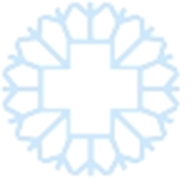 THE MEDICAL CITYTHE MEDICAL CITYTHE MEDICAL CITYTHE MEDICAL CITYTHE MEDICAL CITYTHE MEDICAL CITYTHE MEDICAL CITYTHE MEDICAL CITYTHE MEDICAL CITYTHE MEDICAL CITYTHE MEDICAL CITYTHE MEDICAL CITYTHE MEDICAL CITYTHE MEDICAL CITYTHE MEDICAL CITYTHE MEDICAL CITYTHE MEDICAL CITYTHE MEDICAL CITYTHE MEDICAL CITYTHE MEDICAL CITYTHE MEDICAL CITYTHE MEDICAL CITYTHE MEDICAL CITYOrtigas Avenue, Pasig City, PhilippinesOrtigas Avenue, Pasig City, PhilippinesOrtigas Avenue, Pasig City, PhilippinesOrtigas Avenue, Pasig City, PhilippinesOrtigas Avenue, Pasig City, PhilippinesOrtigas Avenue, Pasig City, PhilippinesOrtigas Avenue, Pasig City, PhilippinesOrtigas Avenue, Pasig City, PhilippinesOrtigas Avenue, Pasig City, PhilippinesOrtigas Avenue, Pasig City, PhilippinesOrtigas Avenue, Pasig City, PhilippinesOrtigas Avenue, Pasig City, PhilippinesOrtigas Avenue, Pasig City, PhilippinesOrtigas Avenue, Pasig City, PhilippinesOrtigas Avenue, Pasig City, PhilippinesOrtigas Avenue, Pasig City, PhilippinesOrtigas Avenue, Pasig City, PhilippinesOrtigas Avenue, Pasig City, PhilippinesOrtigas Avenue, Pasig City, PhilippinesOrtigas Avenue, Pasig City, PhilippinesOrtigas Avenue, Pasig City, PhilippinesOrtigas Avenue, Pasig City, PhilippinesOrtigas Avenue, Pasig City, PhilippinesOrtigas Avenue, Pasig City, PhilippinesINSTITUTIONAL REVIEW BOARDINSTITUTIONAL REVIEW BOARDINSTITUTIONAL REVIEW BOARDINSTITUTIONAL REVIEW BOARDINSTITUTIONAL REVIEW BOARDINSTITUTIONAL REVIEW BOARDINSTITUTIONAL REVIEW BOARDINSTITUTIONAL REVIEW BOARDINSTITUTIONAL REVIEW BOARDINSTITUTIONAL REVIEW BOARDINSTITUTIONAL REVIEW BOARDINSTITUTIONAL REVIEW BOARDINSTITUTIONAL REVIEW BOARDINSTITUTIONAL REVIEW BOARDINSTITUTIONAL REVIEW BOARDINSTITUTIONAL REVIEW BOARDINSTITUTIONAL REVIEW BOARDINSTITUTIONAL REVIEW BOARDINSTITUTIONAL REVIEW BOARDINSTITUTIONAL REVIEW BOARDINSTITUTIONAL REVIEW BOARDINSTITUTIONAL REVIEW BOARDINSTITUTIONAL REVIEW BOARDINSTITUTIONAL REVIEW BOARDAPPLICATION FORM FOR INITIAL REVIEWAPPLICATION FORM FOR INITIAL REVIEWAPPLICATION FORM FOR INITIAL REVIEWAPPLICATION FORM FOR INITIAL REVIEWAPPLICATION FORM FOR INITIAL REVIEWAPPLICATION FORM FOR INITIAL REVIEWAPPLICATION FORM FOR INITIAL REVIEWAPPLICATION FORM FOR INITIAL REVIEWAPPLICATION FORM FOR INITIAL REVIEWAPPLICATION FORM FOR INITIAL REVIEWAPPLICATION FORM FOR INITIAL REVIEWAPPLICATION FORM FOR INITIAL REVIEWAPPLICATION FORM FOR INITIAL REVIEWAPPLICATION FORM FOR INITIAL REVIEWAPPLICATION FORM FOR INITIAL REVIEWAPPLICATION FORM FOR INITIAL REVIEWAPPLICATION FORM FOR INITIAL REVIEWAPPLICATION FORM FOR INITIAL REVIEWAPPLICATION FORM FOR INITIAL REVIEWAPPLICATION FORM FOR INITIAL REVIEWAPPLICATION FORM FOR INITIAL REVIEWAPPLICATION FORM FOR INITIAL REVIEWAPPLICATION FORM FOR INITIAL REVIEWAPPLICATION FORM FOR INITIAL REVIEW*THIS SECTION IS TO BE FILLED OUT BY THE IRB SECRETARIAT ONLY**THIS SECTION IS TO BE FILLED OUT BY THE IRB SECRETARIAT ONLY**THIS SECTION IS TO BE FILLED OUT BY THE IRB SECRETARIAT ONLY**THIS SECTION IS TO BE FILLED OUT BY THE IRB SECRETARIAT ONLY**THIS SECTION IS TO BE FILLED OUT BY THE IRB SECRETARIAT ONLY**THIS SECTION IS TO BE FILLED OUT BY THE IRB SECRETARIAT ONLY**THIS SECTION IS TO BE FILLED OUT BY THE IRB SECRETARIAT ONLY**THIS SECTION IS TO BE FILLED OUT BY THE IRB SECRETARIAT ONLY**THIS SECTION IS TO BE FILLED OUT BY THE IRB SECRETARIAT ONLY**THIS SECTION IS TO BE FILLED OUT BY THE IRB SECRETARIAT ONLY**THIS SECTION IS TO BE FILLED OUT BY THE IRB SECRETARIAT ONLY**THIS SECTION IS TO BE FILLED OUT BY THE IRB SECRETARIAT ONLY**THIS SECTION IS TO BE FILLED OUT BY THE IRB SECRETARIAT ONLY**THIS SECTION IS TO BE FILLED OUT BY THE IRB SECRETARIAT ONLY**THIS SECTION IS TO BE FILLED OUT BY THE IRB SECRETARIAT ONLY**THIS SECTION IS TO BE FILLED OUT BY THE IRB SECRETARIAT ONLY**THIS SECTION IS TO BE FILLED OUT BY THE IRB SECRETARIAT ONLY**THIS SECTION IS TO BE FILLED OUT BY THE IRB SECRETARIAT ONLY**THIS SECTION IS TO BE FILLED OUT BY THE IRB SECRETARIAT ONLY**THIS SECTION IS TO BE FILLED OUT BY THE IRB SECRETARIAT ONLY*ACTION TAKEN:ACTION TAKEN:ACTION TAKEN:ACTION TAKEN:ACTION TAKEN:ACTION TAKEN:ACTION TAKEN:ACTION TAKEN:ACTION TAKEN:ACTION TAKEN:ACTION TAKEN:IRB STAMPIRB STAMPIRB STAMPIRB STAMPIRB STAMPIRB STAMPLevel of ReviewLevel of ReviewLevel of ReviewLevel of ReviewLevel of ReviewLevel of ReviewLevel of ReviewLevel of ReviewLevel of ReviewLevel of ReviewLevel of ReviewIRB STAMPIRB STAMPIRB STAMPIRB STAMPIRB STAMPIRB STAMP Full Review Full Review Full Review Full Review Full Review Full Review Full Review Full Review Full Review Full Review Full ReviewIRB STAMPIRB STAMPIRB STAMPIRB STAMPIRB STAMPIRB STAMP Expedited Review Expedited Review Expedited Review Expedited Review Expedited Review Expedited Review Expedited Review Expedited Review Expedited Review Expedited Review Expedited ReviewIRB STAMPIRB STAMPIRB STAMPIRB STAMPIRB STAMPIRB STAMP Exempted from Review Exempted from Review Exempted from Review Exempted from Review Exempted from Review Exempted from Review Exempted from Review Exempted from Review Exempted from Review Exempted from Review Exempted from ReviewIRB STAMPIRB STAMPIRB STAMPIRB STAMPIRB STAMPIRB STAMPIRB STAMPIRB STAMPIRB STAMPIRB STAMPIRB STAMPIRB STAMPName of assigned reviewers:Name of assigned reviewers:Name of assigned reviewers:Name of assigned reviewers:Name of assigned reviewers:Name of assigned reviewers:Name of assigned reviewers:Name of assigned reviewers:Name of assigned reviewers:Name of assigned reviewers:Name of assigned reviewers:IRB STAMPIRB STAMPIRB STAMPIRB STAMPIRB STAMPIRB STAMPPrimary:Primary:Primary:Primary:IRB STAMPIRB STAMPIRB STAMPIRB STAMPIRB STAMPIRB STAMPAlternate:Alternate:Alternate:Alternate:IRB STAMPIRB STAMPIRB STAMPIRB STAMPIRB STAMPIRB STAMPICF:ICF:ICF:ICF:IRB STAMPIRB STAMPIRB STAMPIRB STAMPIRB STAMPIRB STAMPIRB STAMPIRB STAMPIRB STAMPIRB STAMPIRB STAMPIRB STAMPIf full review, date of IRB review: If full review, date of IRB review: If full review, date of IRB review: If full review, date of IRB review: If full review, date of IRB review: If full review, date of IRB review: If full review, date of IRB review: If full review, date of IRB review: If full review, date of IRB review: If full review, date of IRB review: If full review, date of IRB review: IRB STAMPIRB STAMPIRB STAMPIRB STAMPIRB STAMPIRB STAMPIRB STAMPIRB STAMPIRB STAMPIRB STAMPIRB STAMPIRB STAMPGEMINN LOUIS C. APOSTOL, M.D., M.B.A.GEMINN LOUIS C. APOSTOL, M.D., M.B.A.GEMINN LOUIS C. APOSTOL, M.D., M.B.A.GEMINN LOUIS C. APOSTOL, M.D., M.B.A.GEMINN LOUIS C. APOSTOL, M.D., M.B.A.GEMINN LOUIS C. APOSTOL, M.D., M.B.A.GEMINN LOUIS C. APOSTOL, M.D., M.B.A.CARLO EMMANUEL J. SUMPAICO, M.D.CARLO EMMANUEL J. SUMPAICO, M.D.CARLO EMMANUEL J. SUMPAICO, M.D.CARLO EMMANUEL J. SUMPAICO, M.D.CARLO EMMANUEL J. SUMPAICO, M.D.CARLO EMMANUEL J. SUMPAICO, M.D.CARLO EMMANUEL J. SUMPAICO, M.D.Signature Over Printed Name / Date and TimeSignature Over Printed Name / Date and TimeSignature Over Printed Name / Date and TimeSignature Over Printed Name / Date and TimeSignature Over Printed Name / Date and TimeSignature Over Printed Name / Date and TimeSignature Over Printed Name / Date and TimeSignature Over Printed Name / Date and TimeSignature Over Printed Name / Date and TimeSignature Over Printed Name / Date and TimeSignature Over Printed Name / Date and TimeSignature Over Printed Name / Date and TimeSignature Over Printed Name / Date and TimeSignature Over Printed Name / Date and TimePANEL SECRETARYTMC - INSTITUTIONAL REVIEW BOARDPANEL SECRETARYTMC - INSTITUTIONAL REVIEW BOARDPANEL SECRETARYTMC - INSTITUTIONAL REVIEW BOARDPANEL SECRETARYTMC - INSTITUTIONAL REVIEW BOARDPANEL SECRETARYTMC - INSTITUTIONAL REVIEW BOARDPANEL SECRETARYTMC - INSTITUTIONAL REVIEW BOARDPANEL SECRETARYTMC - INSTITUTIONAL REVIEW BOARDCHAIRTMC - INSTITUTIONAL REVIEW BOARDCHAIRTMC - INSTITUTIONAL REVIEW BOARDCHAIRTMC - INSTITUTIONAL REVIEW BOARDCHAIRTMC - INSTITUTIONAL REVIEW BOARDCHAIRTMC - INSTITUTIONAL REVIEW BOARDCHAIRTMC - INSTITUTIONAL REVIEW BOARDCHAIRTMC - INSTITUTIONAL REVIEW BOARDPROJECT INFORMATIONPROJECT INFORMATIONPROJECT INFORMATIONPROJECT INFORMATIONPROJECT INFORMATIONPROJECT INFORMATIONPROJECT INFORMATIONPROJECT INFORMATIONPROJECT INFORMATIONPROJECT INFORMATIONPROJECT INFORMATIONPROJECT INFORMATIONPROJECT INFORMATIONPROJECT INFORMATIONPROJECT INFORMATIONPROJECT INFORMATIONPROJECT INFORMATIONPROJECT INFORMATIONPROJECT INFORMATIONPROJECT INFORMATIONPROJECT INFORMATIONPROJECT INFORMATIONPROJECT INFORMATIONPROJECT INFORMATIONTitle of Research Protocol:Title of Research Protocol:Title of Research Protocol:Title of Research Protocol:Title of Research Protocol:Title of Research Protocol:Title of Research Protocol:Title of Research Protocol:Title of Research Protocol:Date of Application:Date of Application:Date of Application:Date of Application:Date of Application:Date of Application:Date of Application:Date of Application:Date of Application:Have other ethical review boards reviewed this protocol before its submission to TMC-IRB?Have other ethical review boards reviewed this protocol before its submission to TMC-IRB?Have other ethical review boards reviewed this protocol before its submission to TMC-IRB?Have other ethical review boards reviewed this protocol before its submission to TMC-IRB?Have other ethical review boards reviewed this protocol before its submission to TMC-IRB?Have other ethical review boards reviewed this protocol before its submission to TMC-IRB?Have other ethical review boards reviewed this protocol before its submission to TMC-IRB?Have other ethical review boards reviewed this protocol before its submission to TMC-IRB?Have other ethical review boards reviewed this protocol before its submission to TMC-IRB?Have other ethical review boards reviewed this protocol before its submission to TMC-IRB?Have other ethical review boards reviewed this protocol before its submission to TMC-IRB?Have other ethical review boards reviewed this protocol before its submission to TMC-IRB?Have other ethical review boards reviewed this protocol before its submission to TMC-IRB?Have other ethical review boards reviewed this protocol before its submission to TMC-IRB?Have other ethical review boards reviewed this protocol before its submission to TMC-IRB?Have other ethical review boards reviewed this protocol before its submission to TMC-IRB?Have other ethical review boards reviewed this protocol before its submission to TMC-IRB?Have other ethical review boards reviewed this protocol before its submission to TMC-IRB?Have other ethical review boards reviewed this protocol before its submission to TMC-IRB?Have other ethical review boards reviewed this protocol before its submission to TMC-IRB?Have other ethical review boards reviewed this protocol before its submission to TMC-IRB?Have other ethical review boards reviewed this protocol before its submission to TMC-IRB?Have other ethical review boards reviewed this protocol before its submission to TMC-IRB?Have other ethical review boards reviewed this protocol before its submission to TMC-IRB? Yes (Submit a copy of the board’s decision on the protocol) Yes (Submit a copy of the board’s decision on the protocol) Yes (Submit a copy of the board’s decision on the protocol) Yes (Submit a copy of the board’s decision on the protocol) Yes (Submit a copy of the board’s decision on the protocol) Yes (Submit a copy of the board’s decision on the protocol) Yes (Submit a copy of the board’s decision on the protocol) Yes (Submit a copy of the board’s decision on the protocol) Yes (Submit a copy of the board’s decision on the protocol) Yes (Submit a copy of the board’s decision on the protocol) Yes (Submit a copy of the board’s decision on the protocol) Yes (Submit a copy of the board’s decision on the protocol) Yes (Submit a copy of the board’s decision on the protocol) Yes (Submit a copy of the board’s decision on the protocol) Yes (Submit a copy of the board’s decision on the protocol) Yes (Submit a copy of the board’s decision on the protocol) Yes (Submit a copy of the board’s decision on the protocol) Yes (Submit a copy of the board’s decision on the protocol) Yes (Submit a copy of the board’s decision on the protocol) Yes (Submit a copy of the board’s decision on the protocol) Yes (Submit a copy of the board’s decision on the protocol) Yes (Submit a copy of the board’s decision on the protocol) Yes (Submit a copy of the board’s decision on the protocol) Yes (Submit a copy of the board’s decision on the protocol) No No No No No No No No No No No No No No No No No No No No No No No NoWhat type of research is this?What type of research is this?What type of research is this?What type of research is this?What type of research is this?What type of research is this?What type of research is this?What type of research is this?What type of research is this?What type of research is this?What type of research is this?What type of research is this?What type of research is this?What type of research is this?What type of research is this?What type of research is this?What type of research is this?What type of research is this?What type of research is this?What type of research is this?What type of research is this?What type of research is this?What type of research is this?What type of research is this?WITH Direct Involvement of Human Subjects:WITH Direct Involvement of Human Subjects:WITH Direct Involvement of Human Subjects:WITH Direct Involvement of Human Subjects:WITH Direct Involvement of Human Subjects:WITH Direct Involvement of Human Subjects:WITH Direct Involvement of Human Subjects:WITH Direct Involvement of Human Subjects:WITH Direct Involvement of Human Subjects:WITH Direct Involvement of Human Subjects:WITH Direct Involvement of Human Subjects:WITH Direct Involvement of Human Subjects:WITH Direct Involvement of Human Subjects:WITH Direct Involvement of Human Subjects:WITH Direct Involvement of Human Subjects:WITH Direct Involvement of Human Subjects:WITH Direct Involvement of Human Subjects:WITH Direct Involvement of Human Subjects:WITH Direct Involvement of Human Subjects:WITH Direct Involvement of Human Subjects:WITH Direct Involvement of Human Subjects:WITH Direct Involvement of Human Subjects:WITH Direct Involvement of Human Subjects:WITH Direct Involvement of Human Subjects: Research using any treatment procedure, protocol, or intervention. Specify:  Research using any treatment procedure, protocol, or intervention. Specify:  Research using any treatment procedure, protocol, or intervention. Specify:  Research using any treatment procedure, protocol, or intervention. Specify:  Research using any treatment procedure, protocol, or intervention. Specify:  Research using any treatment procedure, protocol, or intervention. Specify:  Research using any treatment procedure, protocol, or intervention. Specify:  Research using any treatment procedure, protocol, or intervention. Specify:  Research using any treatment procedure, protocol, or intervention. Specify:  Research using any treatment procedure, protocol, or intervention. Specify:  Research using any treatment procedure, protocol, or intervention. Specify:  Research using any treatment procedure, protocol, or intervention. Specify:  Research using any treatment procedure, protocol, or intervention. Specify:  Research using any treatment procedure, protocol, or intervention. Specify:  Research using any treatment procedure, protocol, or intervention. Specify:  Research using any treatment procedure, protocol, or intervention. Specify:  Research using any treatment procedure, protocol, or intervention. Specify:  Research using any treatment procedure, protocol, or intervention. Specify:  Research using any treatment procedure, protocol, or intervention. Specify:  Research using any treatment procedure, protocol, or intervention. Specify:  Research using any treatment procedure, protocol, or intervention. Specify:  Research using any treatment procedure, protocol, or intervention. Specify:  Research using any treatment procedure, protocol, or intervention. Specify:  Research using any treatment procedure, protocol, or intervention. Specify:  Research using any diagnostic method, protocol, or intervention. Specify:  Research using any diagnostic method, protocol, or intervention. Specify:  Research using any diagnostic method, protocol, or intervention. Specify:  Research using any diagnostic method, protocol, or intervention. Specify:  Research using any diagnostic method, protocol, or intervention. Specify:  Research using any diagnostic method, protocol, or intervention. Specify:  Research using any diagnostic method, protocol, or intervention. Specify:  Research using any diagnostic method, protocol, or intervention. Specify:  Research using any diagnostic method, protocol, or intervention. Specify:  Research using any diagnostic method, protocol, or intervention. Specify:  Research using any diagnostic method, protocol, or intervention. Specify:  Research using any diagnostic method, protocol, or intervention. Specify:  Research using any diagnostic method, protocol, or intervention. Specify:  Research using any diagnostic method, protocol, or intervention. Specify:  Research using any diagnostic method, protocol, or intervention. Specify:  Research using any diagnostic method, protocol, or intervention. Specify:  Research using any diagnostic method, protocol, or intervention. Specify:  Research using any diagnostic method, protocol, or intervention. Specify:  Research using any diagnostic method, protocol, or intervention. Specify:  Research using any diagnostic method, protocol, or intervention. Specify:  Research using any diagnostic method, protocol, or intervention. Specify:  Research using any diagnostic method, protocol, or intervention. Specify:  Research using any diagnostic method, protocol, or intervention. Specify:  Research using any diagnostic method, protocol, or intervention. Specify:  Research involving biological specimen collection. Specify:  Research involving biological specimen collection. Specify:  Research involving biological specimen collection. Specify:  Research involving biological specimen collection. Specify:  Research involving biological specimen collection. Specify:  Research involving biological specimen collection. Specify:  Research involving biological specimen collection. Specify:  Research involving biological specimen collection. Specify:  Research involving biological specimen collection. Specify:  Research involving biological specimen collection. Specify:  Research involving biological specimen collection. Specify:  Research involving biological specimen collection. Specify:  Research involving biological specimen collection. Specify:  Research involving biological specimen collection. Specify:  Research involving biological specimen collection. Specify:  Research involving biological specimen collection. Specify:  Research involving biological specimen collection. Specify:  Research involving biological specimen collection. Specify:  Research involving biological specimen collection. Specify:  Research involving biological specimen collection. Specify:  Research involving biological specimen collection. Specify:  Research involving biological specimen collection. Specify:  Research involving biological specimen collection. Specify:  Research involving biological specimen collection. Specify:  Research solely using surveys interviews, focus groups, observations, or other similar methods Research solely using surveys interviews, focus groups, observations, or other similar methods Research solely using surveys interviews, focus groups, observations, or other similar methods Research solely using surveys interviews, focus groups, observations, or other similar methods Research solely using surveys interviews, focus groups, observations, or other similar methods Research solely using surveys interviews, focus groups, observations, or other similar methods Research solely using surveys interviews, focus groups, observations, or other similar methods Research solely using surveys interviews, focus groups, observations, or other similar methods Research solely using surveys interviews, focus groups, observations, or other similar methods Research solely using surveys interviews, focus groups, observations, or other similar methods Research solely using surveys interviews, focus groups, observations, or other similar methods Research solely using surveys interviews, focus groups, observations, or other similar methods Research solely using surveys interviews, focus groups, observations, or other similar methods Research solely using surveys interviews, focus groups, observations, or other similar methods Research solely using surveys interviews, focus groups, observations, or other similar methods Research solely using surveys interviews, focus groups, observations, or other similar methods Research solely using surveys interviews, focus groups, observations, or other similar methods Research solely using surveys interviews, focus groups, observations, or other similar methods Research solely using surveys interviews, focus groups, observations, or other similar methods Research solely using surveys interviews, focus groups, observations, or other similar methods Research solely using surveys interviews, focus groups, observations, or other similar methods Research solely using surveys interviews, focus groups, observations, or other similar methods Research solely using surveys interviews, focus groups, observations, or other similar methods Research solely using surveys interviews, focus groups, observations, or other similar methodsWITHOUT Direct Involvement of Human Subjects:WITHOUT Direct Involvement of Human Subjects:WITHOUT Direct Involvement of Human Subjects:WITHOUT Direct Involvement of Human Subjects:WITHOUT Direct Involvement of Human Subjects:WITHOUT Direct Involvement of Human Subjects:WITHOUT Direct Involvement of Human Subjects:WITHOUT Direct Involvement of Human Subjects:WITHOUT Direct Involvement of Human Subjects:WITHOUT Direct Involvement of Human Subjects:WITHOUT Direct Involvement of Human Subjects:WITHOUT Direct Involvement of Human Subjects:WITHOUT Direct Involvement of Human Subjects:WITHOUT Direct Involvement of Human Subjects:WITHOUT Direct Involvement of Human Subjects:WITHOUT Direct Involvement of Human Subjects:WITHOUT Direct Involvement of Human Subjects:WITHOUT Direct Involvement of Human Subjects:WITHOUT Direct Involvement of Human Subjects:WITHOUT Direct Involvement of Human Subjects:WITHOUT Direct Involvement of Human Subjects:WITHOUT Direct Involvement of Human Subjects:WITHOUT Direct Involvement of Human Subjects:WITHOUT Direct Involvement of Human Subjects: Research solely using human data and biological specimen, already collected, or in a tissue bank Research solely using human data and biological specimen, already collected, or in a tissue bank Research solely using human data and biological specimen, already collected, or in a tissue bank Research solely using human data and biological specimen, already collected, or in a tissue bank Research solely using human data and biological specimen, already collected, or in a tissue bank Research solely using human data and biological specimen, already collected, or in a tissue bank Research solely using human data and biological specimen, already collected, or in a tissue bank Research solely using human data and biological specimen, already collected, or in a tissue bank Research solely using human data and biological specimen, already collected, or in a tissue bank Research solely using human data and biological specimen, already collected, or in a tissue bank Research solely using human data and biological specimen, already collected, or in a tissue bank Research solely using human data and biological specimen, already collected, or in a tissue bank Research solely using human data and biological specimen, already collected, or in a tissue bank Research solely using human data and biological specimen, already collected, or in a tissue bank Research solely using human data and biological specimen, already collected, or in a tissue bank Research solely using human data and biological specimen, already collected, or in a tissue bank Research solely using human data and biological specimen, already collected, or in a tissue bank Research solely using human data and biological specimen, already collected, or in a tissue bank Research solely using human data and biological specimen, already collected, or in a tissue bank Research solely using human data and biological specimen, already collected, or in a tissue bank Research solely using human data and biological specimen, already collected, or in a tissue bank Research solely using human data and biological specimen, already collected, or in a tissue bank Research solely using human data and biological specimen, already collected, or in a tissue bank Research solely using human data and biological specimen, already collected, or in a tissue bank Research only using medical records Research only using medical records Research only using medical records Research only using medical records Research only using medical records Research only using medical records Research only using medical records Research only using medical records Research only using medical records Research only using medical records Research only using medical records Research only using medical records Research only using medical records Research only using medical records Research only using medical records Research only using medical records Research only using medical records Research only using medical records Research only using medical records Research only using medical records Research only using medical records Research only using medical records Research only using medical records Research only using medical recordsOthers: Others: Others: Others: Others: Others: Others: Others: Others: Others: Others: Others: Others: Others: Others: Others: Others: Others: Others: Others: Others: Others: Others: Others: Will drugs, biologics, devices, or procedures be used in this project?Will drugs, biologics, devices, or procedures be used in this project?Will drugs, biologics, devices, or procedures be used in this project?Will drugs, biologics, devices, or procedures be used in this project?Will drugs, biologics, devices, or procedures be used in this project?Will drugs, biologics, devices, or procedures be used in this project?Will drugs, biologics, devices, or procedures be used in this project?Will drugs, biologics, devices, or procedures be used in this project?Will drugs, biologics, devices, or procedures be used in this project?Will drugs, biologics, devices, or procedures be used in this project?Will drugs, biologics, devices, or procedures be used in this project?Will drugs, biologics, devices, or procedures be used in this project?Will drugs, biologics, devices, or procedures be used in this project?Will drugs, biologics, devices, or procedures be used in this project?Will drugs, biologics, devices, or procedures be used in this project?Will drugs, biologics, devices, or procedures be used in this project?Will drugs, biologics, devices, or procedures be used in this project?Will drugs, biologics, devices, or procedures be used in this project?Will drugs, biologics, devices, or procedures be used in this project?Will drugs, biologics, devices, or procedures be used in this project?Will drugs, biologics, devices, or procedures be used in this project?Will drugs, biologics, devices, or procedures be used in this project?Will drugs, biologics, devices, or procedures be used in this project?Will drugs, biologics, devices, or procedures be used in this project? YES; a licensed drug, biologic, or device will be used. Specify:  YES; a licensed drug, biologic, or device will be used. Specify:  YES; a licensed drug, biologic, or device will be used. Specify:  YES; a licensed drug, biologic, or device will be used. Specify:  YES; a licensed drug, biologic, or device will be used. Specify:  YES; a licensed drug, biologic, or device will be used. Specify:  YES; a licensed drug, biologic, or device will be used. Specify:  YES; a licensed drug, biologic, or device will be used. Specify:  YES; a licensed drug, biologic, or device will be used. Specify:  YES; a licensed drug, biologic, or device will be used. Specify:  YES; a licensed drug, biologic, or device will be used. Specify:  YES; a licensed drug, biologic, or device will be used. Specify:  YES; a licensed drug, biologic, or device will be used. Specify:  YES; a licensed drug, biologic, or device will be used. Specify:  YES; a licensed drug, biologic, or device will be used. Specify:  YES; a licensed drug, biologic, or device will be used. Specify:  YES; a licensed drug, biologic, or device will be used. Specify:  YES; a licensed drug, biologic, or device will be used. Specify:  YES; a licensed drug, biologic, or device will be used. Specify:  YES; a licensed drug, biologic, or device will be used. Specify:  YES; a licensed drug, biologic, or device will be used. Specify:  YES; a licensed drug, biologic, or device will be used. Specify:  YES; a licensed drug, biologic, or device will be used. Specify:  YES; a licensed drug, biologic, or device will be used. Specify:  YES; an unlicensed drug, a new medicine or biologic will be used. Specify:  YES; an unlicensed drug, a new medicine or biologic will be used. Specify:  YES; an unlicensed drug, a new medicine or biologic will be used. Specify:  YES; an unlicensed drug, a new medicine or biologic will be used. Specify:  YES; an unlicensed drug, a new medicine or biologic will be used. Specify:  YES; an unlicensed drug, a new medicine or biologic will be used. Specify:  YES; an unlicensed drug, a new medicine or biologic will be used. Specify:  YES; an unlicensed drug, a new medicine or biologic will be used. Specify:  YES; an unlicensed drug, a new medicine or biologic will be used. Specify:  YES; an unlicensed drug, a new medicine or biologic will be used. Specify:  YES; an unlicensed drug, a new medicine or biologic will be used. Specify:  YES; an unlicensed drug, a new medicine or biologic will be used. Specify:  YES; an unlicensed drug, a new medicine or biologic will be used. Specify:  YES; an unlicensed drug, a new medicine or biologic will be used. Specify:  YES; an unlicensed drug, a new medicine or biologic will be used. Specify:  YES; an unlicensed drug, a new medicine or biologic will be used. Specify:  YES; an unlicensed drug, a new medicine or biologic will be used. Specify:  YES; an unlicensed drug, a new medicine or biologic will be used. Specify:  YES; an unlicensed drug, a new medicine or biologic will be used. Specify:  YES; an unlicensed drug, a new medicine or biologic will be used. Specify:  YES; an unlicensed drug, a new medicine or biologic will be used. Specify:  YES; an unlicensed drug, a new medicine or biologic will be used. Specify:  YES; an unlicensed drug, a new medicine or biologic will be used. Specify:  YES; an unlicensed drug, a new medicine or biologic will be used. Specify:  NO; no drug, biologic, or device will be used NO; no drug, biologic, or device will be used NO; no drug, biologic, or device will be used NO; no drug, biologic, or device will be used NO; no drug, biologic, or device will be used NO; no drug, biologic, or device will be used NO; no drug, biologic, or device will be used NO; no drug, biologic, or device will be used NO; no drug, biologic, or device will be used NO; no drug, biologic, or device will be used NO; no drug, biologic, or device will be used NO; no drug, biologic, or device will be used NO; no drug, biologic, or device will be used NO; no drug, biologic, or device will be used NO; no drug, biologic, or device will be used NO; no drug, biologic, or device will be used NO; no drug, biologic, or device will be used NO; no drug, biologic, or device will be used NO; no drug, biologic, or device will be used NO; no drug, biologic, or device will be used NO; no drug, biologic, or device will be used NO; no drug, biologic, or device will be used NO; no drug, biologic, or device will be used NO; no drug, biologic, or device will be used Off-label drug use or registered with FDA for another indication Off-label drug use or registered with FDA for another indication Off-label drug use or registered with FDA for another indication Off-label drug use or registered with FDA for another indication Off-label drug use or registered with FDA for another indication Off-label drug use or registered with FDA for another indication Off-label drug use or registered with FDA for another indication Off-label drug use or registered with FDA for another indication Off-label drug use or registered with FDA for another indication Off-label drug use or registered with FDA for another indication Off-label drug use or registered with FDA for another indication Off-label drug use or registered with FDA for another indication Off-label drug use or registered with FDA for another indication Off-label drug use or registered with FDA for another indication Off-label drug use or registered with FDA for another indication Off-label drug use or registered with FDA for another indication Off-label drug use or registered with FDA for another indication Off-label drug use or registered with FDA for another indication Off-label drug use or registered with FDA for another indication Off-label drug use or registered with FDA for another indication Off-label drug use or registered with FDA for another indication Off-label drug use or registered with FDA for another indication Off-label drug use or registered with FDA for another indication Off-label drug use or registered with FDA for another indication Surgical procedure or experimental Surgical procedure or experimental Surgical procedure or experimental Surgical procedure or experimental Surgical procedure or experimental Surgical procedure or experimental Surgical procedure or experimental Surgical procedure or experimental Surgical procedure or experimental Surgical procedure or experimental Surgical procedure or experimental Surgical procedure or experimental Surgical procedure or experimental Surgical procedure or experimental Surgical procedure or experimental Surgical procedure or experimental Surgical procedure or experimental Surgical procedure or experimental Surgical procedure or experimental Surgical procedure or experimental Surgical procedure or experimental Surgical procedure or experimental Surgical procedure or experimental Surgical procedure or experimentalTo what health or disease category does this research belong (if applicable)?To what health or disease category does this research belong (if applicable)?To what health or disease category does this research belong (if applicable)?To what health or disease category does this research belong (if applicable)?To what health or disease category does this research belong (if applicable)?To what health or disease category does this research belong (if applicable)?To what health or disease category does this research belong (if applicable)?To what health or disease category does this research belong (if applicable)?To what health or disease category does this research belong (if applicable)?To what health or disease category does this research belong (if applicable)?To what health or disease category does this research belong (if applicable)?To what health or disease category does this research belong (if applicable)?To what health or disease category does this research belong (if applicable)?To what health or disease category does this research belong (if applicable)?To what health or disease category does this research belong (if applicable)?To what health or disease category does this research belong (if applicable)?To what health or disease category does this research belong (if applicable)?To what health or disease category does this research belong (if applicable)?To what health or disease category does this research belong (if applicable)?To what health or disease category does this research belong (if applicable)?To what health or disease category does this research belong (if applicable)?To what health or disease category does this research belong (if applicable)?To what health or disease category does this research belong (if applicable)?To what health or disease category does this research belong (if applicable)? Communicable Disease Communicable Disease Communicable Disease Communicable Disease Communicable Disease Communicable Disease Communicable Disease Communicable Disease Communicable Disease Communicable Disease Communicable Disease Communicable Disease Quality Improvement Quality Improvement Quality Improvement Quality Improvement Quality Improvement Quality Improvement Quality Improvement Quality Improvement Quality Improvement Quality Improvement Quality Improvement Quality Improvement Non-communicable Disease Non-communicable Disease Non-communicable Disease Non-communicable Disease Non-communicable Disease Non-communicable Disease Non-communicable Disease Non-communicable Disease Non-communicable Disease Non-communicable Disease Non-communicable Disease Non-communicable Disease Health System Research Health System Research Health System Research Health System Research Health System Research Health System Research Health System Research Health System Research Health System Research Health System Research Health System Research Health System Research Others:  Others:  Others:  Others:  Others:  Others:  Others:  Others:  Others:  Others:  Others:  Others:  Others:  Others:  Others:  Others:  Others:  Others:  Others:  Others:  Others:  Others:  Others:  Others: FUNDINGFUNDINGFUNDINGFUNDINGFUNDINGFUNDINGFUNDINGFUNDINGFUNDINGFUNDINGFUNDINGFUNDINGFUNDINGFUNDINGFUNDINGFUNDINGFUNDINGFUNDINGFUNDINGFUNDINGFUNDINGFUNDINGFUNDINGFUNDINGIs this research study funded?Is this research study funded?Is this research study funded?Is this research study funded?Is this research study funded?Is this research study funded?Is this research study funded?Is this research study funded?Is this research study funded?Is this research study funded?Is this research study funded?Is this research study funded?Is this research study funded?Is this research study funded?Is this research study funded?Is this research study funded?Is this research study funded?Is this research study funded?Is this research study funded?Is this research study funded?Is this research study funded?Is this research study funded?Is this research study funded?Is this research study funded? Yes (Provide a copy of your grant proposal/contract with the application) Yes (Provide a copy of your grant proposal/contract with the application) Yes (Provide a copy of your grant proposal/contract with the application) Yes (Provide a copy of your grant proposal/contract with the application) Yes (Provide a copy of your grant proposal/contract with the application) Yes (Provide a copy of your grant proposal/contract with the application) Yes (Provide a copy of your grant proposal/contract with the application) Yes (Provide a copy of your grant proposal/contract with the application) Yes (Provide a copy of your grant proposal/contract with the application) Yes (Provide a copy of your grant proposal/contract with the application) Yes (Provide a copy of your grant proposal/contract with the application) Yes (Provide a copy of your grant proposal/contract with the application) Yes (Provide a copy of your grant proposal/contract with the application) Yes (Provide a copy of your grant proposal/contract with the application) Yes (Provide a copy of your grant proposal/contract with the application) Yes (Provide a copy of your grant proposal/contract with the application) Yes (Provide a copy of your grant proposal/contract with the application) Yes (Provide a copy of your grant proposal/contract with the application) Yes (Provide a copy of your grant proposal/contract with the application) Yes (Provide a copy of your grant proposal/contract with the application) Yes (Provide a copy of your grant proposal/contract with the application) Yes (Provide a copy of your grant proposal/contract with the application) Yes (Provide a copy of your grant proposal/contract with the application) Yes (Provide a copy of your grant proposal/contract with the application) No (Proceed to Conflict of Interest section) No (Proceed to Conflict of Interest section) No (Proceed to Conflict of Interest section) No (Proceed to Conflict of Interest section) No (Proceed to Conflict of Interest section) No (Proceed to Conflict of Interest section) No (Proceed to Conflict of Interest section) No (Proceed to Conflict of Interest section) No (Proceed to Conflict of Interest section) No (Proceed to Conflict of Interest section) No (Proceed to Conflict of Interest section) No (Proceed to Conflict of Interest section) No (Proceed to Conflict of Interest section) No (Proceed to Conflict of Interest section) No (Proceed to Conflict of Interest section) No (Proceed to Conflict of Interest section) No (Proceed to Conflict of Interest section) No (Proceed to Conflict of Interest section) No (Proceed to Conflict of Interest section) No (Proceed to Conflict of Interest section) No (Proceed to Conflict of Interest section) No (Proceed to Conflict of Interest section) No (Proceed to Conflict of Interest section) No (Proceed to Conflict of Interest section)Provide the name and mailing address of the internal and external sources of funding.Provide the name and mailing address of the internal and external sources of funding.Provide the name and mailing address of the internal and external sources of funding.Provide the name and mailing address of the internal and external sources of funding.Provide the name and mailing address of the internal and external sources of funding.Provide the name and mailing address of the internal and external sources of funding.Provide the name and mailing address of the internal and external sources of funding.Provide the name and mailing address of the internal and external sources of funding.Provide the name and mailing address of the internal and external sources of funding.Provide the name and mailing address of the internal and external sources of funding.Provide the name and mailing address of the internal and external sources of funding.Provide the name and mailing address of the internal and external sources of funding.Provide the name and mailing address of the internal and external sources of funding.Provide the name and mailing address of the internal and external sources of funding.Provide the name and mailing address of the internal and external sources of funding.Provide the name and mailing address of the internal and external sources of funding.Provide the name and mailing address of the internal and external sources of funding.Provide the name and mailing address of the internal and external sources of funding.Provide the name and mailing address of the internal and external sources of funding.Provide the name and mailing address of the internal and external sources of funding.Provide the name and mailing address of the internal and external sources of funding.Provide the name and mailing address of the internal and external sources of funding.Provide the name and mailing address of the internal and external sources of funding.Provide the name and mailing address of the internal and external sources of funding.Name of Sponsor:Name of Sponsor:Name of Sponsor:Name of Sponsor:Name of Sponsor:Name of Sponsor:Name of Sponsor:Name of Sponsor:Name of Sponsor:Name of Sponsor:Name of Sponsor:Name of Sponsor:Mailing Address of Sponsor:Mailing Address of Sponsor:Mailing Address of Sponsor:Mailing Address of Sponsor:Mailing Address of Sponsor:Mailing Address of Sponsor:Mailing Address of Sponsor:Mailing Address of Sponsor:Mailing Address of Sponsor:Mailing Address of Sponsor:Mailing Address of Sponsor:Mailing Address of Sponsor:Is the funding agency providing the research intervention (e.g., drug, device, etc.) free of charge?Is the funding agency providing the research intervention (e.g., drug, device, etc.) free of charge?Is the funding agency providing the research intervention (e.g., drug, device, etc.) free of charge?Is the funding agency providing the research intervention (e.g., drug, device, etc.) free of charge?Is the funding agency providing the research intervention (e.g., drug, device, etc.) free of charge?Is the funding agency providing the research intervention (e.g., drug, device, etc.) free of charge?Is the funding agency providing the research intervention (e.g., drug, device, etc.) free of charge?Is the funding agency providing the research intervention (e.g., drug, device, etc.) free of charge?Is the funding agency providing the research intervention (e.g., drug, device, etc.) free of charge?Is the funding agency providing the research intervention (e.g., drug, device, etc.) free of charge?Is the funding agency providing the research intervention (e.g., drug, device, etc.) free of charge?Is the funding agency providing the research intervention (e.g., drug, device, etc.) free of charge?Is the funding agency providing the research intervention (e.g., drug, device, etc.) free of charge?Is the funding agency providing the research intervention (e.g., drug, device, etc.) free of charge?Is the funding agency providing the research intervention (e.g., drug, device, etc.) free of charge?Is the funding agency providing the research intervention (e.g., drug, device, etc.) free of charge?Is the funding agency providing the research intervention (e.g., drug, device, etc.) free of charge?Is the funding agency providing the research intervention (e.g., drug, device, etc.) free of charge?Is the funding agency providing the research intervention (e.g., drug, device, etc.) free of charge?Is the funding agency providing the research intervention (e.g., drug, device, etc.) free of charge?Is the funding agency providing the research intervention (e.g., drug, device, etc.) free of charge?Is the funding agency providing the research intervention (e.g., drug, device, etc.) free of charge?Is the funding agency providing the research intervention (e.g., drug, device, etc.) free of charge?Is the funding agency providing the research intervention (e.g., drug, device, etc.) free of charge? Yes Yes Yes Yes Yes Yes Yes Yes Yes Yes Yes Yes Yes Yes Yes Yes Yes Yes Yes Yes Yes Yes Yes Yes No No No No No No No No No No No No No No No No No No No No No No No NoHas the funding agency agreed to pay for the direct costs of managing study-related injuries?Has the funding agency agreed to pay for the direct costs of managing study-related injuries?Has the funding agency agreed to pay for the direct costs of managing study-related injuries?Has the funding agency agreed to pay for the direct costs of managing study-related injuries?Has the funding agency agreed to pay for the direct costs of managing study-related injuries?Has the funding agency agreed to pay for the direct costs of managing study-related injuries?Has the funding agency agreed to pay for the direct costs of managing study-related injuries?Has the funding agency agreed to pay for the direct costs of managing study-related injuries?Has the funding agency agreed to pay for the direct costs of managing study-related injuries?Has the funding agency agreed to pay for the direct costs of managing study-related injuries?Has the funding agency agreed to pay for the direct costs of managing study-related injuries?Has the funding agency agreed to pay for the direct costs of managing study-related injuries?Has the funding agency agreed to pay for the direct costs of managing study-related injuries?Has the funding agency agreed to pay for the direct costs of managing study-related injuries?Has the funding agency agreed to pay for the direct costs of managing study-related injuries?Has the funding agency agreed to pay for the direct costs of managing study-related injuries?Has the funding agency agreed to pay for the direct costs of managing study-related injuries?Has the funding agency agreed to pay for the direct costs of managing study-related injuries?Has the funding agency agreed to pay for the direct costs of managing study-related injuries?Has the funding agency agreed to pay for the direct costs of managing study-related injuries?Has the funding agency agreed to pay for the direct costs of managing study-related injuries?Has the funding agency agreed to pay for the direct costs of managing study-related injuries?Has the funding agency agreed to pay for the direct costs of managing study-related injuries?Has the funding agency agreed to pay for the direct costs of managing study-related injuries? Yes Yes Yes Yes Yes Yes Yes Yes Yes Yes Yes Yes Yes Yes Yes Yes Yes Yes Yes Yes Yes Yes Yes Yes No No No No No No No No No No No No No No No No No No No No No No No NoIs the funding agency requiring full review?Is the funding agency requiring full review?Is the funding agency requiring full review?Is the funding agency requiring full review?Is the funding agency requiring full review?Is the funding agency requiring full review?Is the funding agency requiring full review?Is the funding agency requiring full review?Is the funding agency requiring full review?Is the funding agency requiring full review?Is the funding agency requiring full review?Is the funding agency requiring full review?Is the funding agency requiring full review?Is the funding agency requiring full review?Is the funding agency requiring full review?Is the funding agency requiring full review?Is the funding agency requiring full review?Is the funding agency requiring full review?Is the funding agency requiring full review?Is the funding agency requiring full review?Is the funding agency requiring full review?Is the funding agency requiring full review?Is the funding agency requiring full review?Is the funding agency requiring full review? Yes Yes Yes Yes Yes Yes Yes Yes Yes Yes Yes Yes Yes Yes Yes Yes Yes Yes Yes Yes Yes Yes Yes Yes No No No No No No No No No No No No No No No No No No No No No No No NoCONFLICT OF INTERESTCONFLICT OF INTERESTCONFLICT OF INTERESTCONFLICT OF INTERESTCONFLICT OF INTERESTCONFLICT OF INTERESTCONFLICT OF INTERESTCONFLICT OF INTERESTCONFLICT OF INTERESTCONFLICT OF INTERESTCONFLICT OF INTERESTCONFLICT OF INTERESTCONFLICT OF INTERESTCONFLICT OF INTERESTCONFLICT OF INTERESTCONFLICT OF INTERESTCONFLICT OF INTERESTCONFLICT OF INTERESTCONFLICT OF INTERESTCONFLICT OF INTERESTCONFLICT OF INTERESTCONFLICT OF INTERESTCONFLICT OF INTERESTCONFLICT OF INTERESTPrincipal Investigator’s Conflict of Interest StatementPrincipal Investigator’s Conflict of Interest StatementPrincipal Investigator’s Conflict of Interest StatementPrincipal Investigator’s Conflict of Interest StatementPrincipal Investigator’s Conflict of Interest StatementPrincipal Investigator’s Conflict of Interest StatementPrincipal Investigator’s Conflict of Interest StatementPrincipal Investigator’s Conflict of Interest StatementPrincipal Investigator’s Conflict of Interest StatementPrincipal Investigator’s Conflict of Interest StatementPrincipal Investigator’s Conflict of Interest StatementPrincipal Investigator’s Conflict of Interest StatementPrincipal Investigator’s Conflict of Interest StatementPrincipal Investigator’s Conflict of Interest StatementPrincipal Investigator’s Conflict of Interest StatementPrincipal Investigator’s Conflict of Interest StatementPrincipal Investigator’s Conflict of Interest StatementPrincipal Investigator’s Conflict of Interest StatementPrincipal Investigator’s Conflict of Interest StatementPrincipal Investigator’s Conflict of Interest StatementPrincipal Investigator’s Conflict of Interest StatementPrincipal Investigator’s Conflict of Interest StatementPrincipal Investigator’s Conflict of Interest StatementPrincipal Investigator’s Conflict of Interest StatementYESYESNONONONODo you have any stocks, shares, or equity interests in your sponsor?Do you have any stocks, shares, or equity interests in your sponsor?Do you have any stocks, shares, or equity interests in your sponsor?Do you have any stocks, shares, or equity interests in your sponsor?Do you have any stocks, shares, or equity interests in your sponsor?Do you have any stocks, shares, or equity interests in your sponsor?Do you have any stocks, shares, or equity interests in your sponsor?Do you have any stocks, shares, or equity interests in your sponsor?Do you have any stocks, shares, or equity interests in your sponsor?Do you have any stocks, shares, or equity interests in your sponsor?Do you have any stocks, shares, or equity interests in your sponsor?Do you have any stocks, shares, or equity interests in your sponsor?Do you have any stocks, shares, or equity interests in your sponsor?Do you have any stocks, shares, or equity interests in your sponsor?Do you have any stocks, shares, or equity interests in your sponsor?Do you have any stocks, shares, or equity interests in your sponsor?Do you have any stocks, shares, or equity interests in your sponsor?Do you have any stocks, shares, or equity interests in your sponsor?Do you prepare or deliver lectures on behalf of the research sponsor?Do you prepare or deliver lectures on behalf of the research sponsor?Do you prepare or deliver lectures on behalf of the research sponsor?Do you prepare or deliver lectures on behalf of the research sponsor?Do you prepare or deliver lectures on behalf of the research sponsor?Do you prepare or deliver lectures on behalf of the research sponsor?Do you prepare or deliver lectures on behalf of the research sponsor?Do you prepare or deliver lectures on behalf of the research sponsor?Do you prepare or deliver lectures on behalf of the research sponsor?Do you prepare or deliver lectures on behalf of the research sponsor?Do you prepare or deliver lectures on behalf of the research sponsor?Do you prepare or deliver lectures on behalf of the research sponsor?Do you prepare or deliver lectures on behalf of the research sponsor?Do you prepare or deliver lectures on behalf of the research sponsor?Do you prepare or deliver lectures on behalf of the research sponsor?Do you prepare or deliver lectures on behalf of the research sponsor?Do you prepare or deliver lectures on behalf of the research sponsor?Do you prepare or deliver lectures on behalf of the research sponsor?Do you receive regular compensation from the sponsor, e.g., benefit in the form of equipment, retainers, or honoraria?Do you receive regular compensation from the sponsor, e.g., benefit in the form of equipment, retainers, or honoraria?Do you receive regular compensation from the sponsor, e.g., benefit in the form of equipment, retainers, or honoraria?Do you receive regular compensation from the sponsor, e.g., benefit in the form of equipment, retainers, or honoraria?Do you receive regular compensation from the sponsor, e.g., benefit in the form of equipment, retainers, or honoraria?Do you receive regular compensation from the sponsor, e.g., benefit in the form of equipment, retainers, or honoraria?Do you receive regular compensation from the sponsor, e.g., benefit in the form of equipment, retainers, or honoraria?Do you receive regular compensation from the sponsor, e.g., benefit in the form of equipment, retainers, or honoraria?Do you receive regular compensation from the sponsor, e.g., benefit in the form of equipment, retainers, or honoraria?Do you receive regular compensation from the sponsor, e.g., benefit in the form of equipment, retainers, or honoraria?Do you receive regular compensation from the sponsor, e.g., benefit in the form of equipment, retainers, or honoraria?Do you receive regular compensation from the sponsor, e.g., benefit in the form of equipment, retainers, or honoraria?Do you receive regular compensation from the sponsor, e.g., benefit in the form of equipment, retainers, or honoraria?Do you receive regular compensation from the sponsor, e.g., benefit in the form of equipment, retainers, or honoraria?Do you receive regular compensation from the sponsor, e.g., benefit in the form of equipment, retainers, or honoraria?Do you receive regular compensation from the sponsor, e.g., benefit in the form of equipment, retainers, or honoraria?Do you receive regular compensation from the sponsor, e.g., benefit in the form of equipment, retainers, or honoraria?Do you receive regular compensation from the sponsor, e.g., benefit in the form of equipment, retainers, or honoraria?Do any of the co-investigators, key research personnel (e.g., research associates and assistants), and/or their spouses or dependent children have a conflict of interest (COI), associated with this research (e.g., have significant financial investment related to the study)?Do any of the co-investigators, key research personnel (e.g., research associates and assistants), and/or their spouses or dependent children have a conflict of interest (COI), associated with this research (e.g., have significant financial investment related to the study)?Do any of the co-investigators, key research personnel (e.g., research associates and assistants), and/or their spouses or dependent children have a conflict of interest (COI), associated with this research (e.g., have significant financial investment related to the study)?Do any of the co-investigators, key research personnel (e.g., research associates and assistants), and/or their spouses or dependent children have a conflict of interest (COI), associated with this research (e.g., have significant financial investment related to the study)?Do any of the co-investigators, key research personnel (e.g., research associates and assistants), and/or their spouses or dependent children have a conflict of interest (COI), associated with this research (e.g., have significant financial investment related to the study)?Do any of the co-investigators, key research personnel (e.g., research associates and assistants), and/or their spouses or dependent children have a conflict of interest (COI), associated with this research (e.g., have significant financial investment related to the study)?Do any of the co-investigators, key research personnel (e.g., research associates and assistants), and/or their spouses or dependent children have a conflict of interest (COI), associated with this research (e.g., have significant financial investment related to the study)?Do any of the co-investigators, key research personnel (e.g., research associates and assistants), and/or their spouses or dependent children have a conflict of interest (COI), associated with this research (e.g., have significant financial investment related to the study)?Do any of the co-investigators, key research personnel (e.g., research associates and assistants), and/or their spouses or dependent children have a conflict of interest (COI), associated with this research (e.g., have significant financial investment related to the study)?Do any of the co-investigators, key research personnel (e.g., research associates and assistants), and/or their spouses or dependent children have a conflict of interest (COI), associated with this research (e.g., have significant financial investment related to the study)?Do any of the co-investigators, key research personnel (e.g., research associates and assistants), and/or their spouses or dependent children have a conflict of interest (COI), associated with this research (e.g., have significant financial investment related to the study)?Do any of the co-investigators, key research personnel (e.g., research associates and assistants), and/or their spouses or dependent children have a conflict of interest (COI), associated with this research (e.g., have significant financial investment related to the study)?Do any of the co-investigators, key research personnel (e.g., research associates and assistants), and/or their spouses or dependent children have a conflict of interest (COI), associated with this research (e.g., have significant financial investment related to the study)?Do any of the co-investigators, key research personnel (e.g., research associates and assistants), and/or their spouses or dependent children have a conflict of interest (COI), associated with this research (e.g., have significant financial investment related to the study)?Do any of the co-investigators, key research personnel (e.g., research associates and assistants), and/or their spouses or dependent children have a conflict of interest (COI), associated with this research (e.g., have significant financial investment related to the study)?Do any of the co-investigators, key research personnel (e.g., research associates and assistants), and/or their spouses or dependent children have a conflict of interest (COI), associated with this research (e.g., have significant financial investment related to the study)?Do any of the co-investigators, key research personnel (e.g., research associates and assistants), and/or their spouses or dependent children have a conflict of interest (COI), associated with this research (e.g., have significant financial investment related to the study)?Do any of the co-investigators, key research personnel (e.g., research associates and assistants), and/or their spouses or dependent children have a conflict of interest (COI), associated with this research (e.g., have significant financial investment related to the study)?Do any of the co-investigators, key research personnel (e.g., research associates and assistants), and/or their spouses or dependent children have a conflict of interest (COI), associated with this research (e.g., have significant financial investment related to the study)?Do any of the co-investigators, key research personnel (e.g., research associates and assistants), and/or their spouses or dependent children have a conflict of interest (COI), associated with this research (e.g., have significant financial investment related to the study)?Do any of the co-investigators, key research personnel (e.g., research associates and assistants), and/or their spouses or dependent children have a conflict of interest (COI), associated with this research (e.g., have significant financial investment related to the study)?Do any of the co-investigators, key research personnel (e.g., research associates and assistants), and/or their spouses or dependent children have a conflict of interest (COI), associated with this research (e.g., have significant financial investment related to the study)?Do any of the co-investigators, key research personnel (e.g., research associates and assistants), and/or their spouses or dependent children have a conflict of interest (COI), associated with this research (e.g., have significant financial investment related to the study)?Do any of the co-investigators, key research personnel (e.g., research associates and assistants), and/or their spouses or dependent children have a conflict of interest (COI), associated with this research (e.g., have significant financial investment related to the study)? Yes. Explain:  Yes. Explain:  Yes. Explain:  Yes. Explain:  Yes. Explain:  Yes. Explain:  Yes. Explain:  Yes. Explain:  Yes. Explain:  Yes. Explain:  Yes. Explain:  Yes. Explain:  Yes. Explain:  Yes. Explain:  Yes. Explain:  Yes. Explain:  Yes. Explain:  Yes. Explain:  Yes. Explain:  Yes. Explain:  Yes. Explain:  Yes. Explain:  Yes. Explain:  Yes. Explain:  No No No No No No No No No No No No No No No No No No No No No No No NoDoes The Medical City have an ownership or royalty interest in any intellectual property related to this study? Does The Medical City have an ownership or royalty interest in any intellectual property related to this study? Does The Medical City have an ownership or royalty interest in any intellectual property related to this study? Does The Medical City have an ownership or royalty interest in any intellectual property related to this study? Does The Medical City have an ownership or royalty interest in any intellectual property related to this study? Does The Medical City have an ownership or royalty interest in any intellectual property related to this study? Does The Medical City have an ownership or royalty interest in any intellectual property related to this study? Does The Medical City have an ownership or royalty interest in any intellectual property related to this study? Does The Medical City have an ownership or royalty interest in any intellectual property related to this study? Does The Medical City have an ownership or royalty interest in any intellectual property related to this study? Does The Medical City have an ownership or royalty interest in any intellectual property related to this study? Does The Medical City have an ownership or royalty interest in any intellectual property related to this study? Does The Medical City have an ownership or royalty interest in any intellectual property related to this study? Does The Medical City have an ownership or royalty interest in any intellectual property related to this study? Does The Medical City have an ownership or royalty interest in any intellectual property related to this study? Does The Medical City have an ownership or royalty interest in any intellectual property related to this study? Does The Medical City have an ownership or royalty interest in any intellectual property related to this study? Does The Medical City have an ownership or royalty interest in any intellectual property related to this study? Does The Medical City have an ownership or royalty interest in any intellectual property related to this study? Does The Medical City have an ownership or royalty interest in any intellectual property related to this study? Does The Medical City have an ownership or royalty interest in any intellectual property related to this study? Does The Medical City have an ownership or royalty interest in any intellectual property related to this study? Does The Medical City have an ownership or royalty interest in any intellectual property related to this study? Does The Medical City have an ownership or royalty interest in any intellectual property related to this study?  Yes. Explain:  Yes. Explain:  Yes. Explain:  Yes. Explain:  Yes. Explain:  Yes. Explain:  Yes. Explain:  Yes. Explain:  Yes. Explain:  Yes. Explain:  Yes. Explain:  Yes. Explain:  Yes. Explain:  Yes. Explain:  Yes. Explain:  Yes. Explain:  Yes. Explain:  Yes. Explain:  Yes. Explain:  Yes. Explain:  Yes. Explain:  Yes. Explain:  Yes. Explain:  Yes. Explain:  No No No No No No No No No No No No No No No No No No No No No No No NoSTUDY PARTICIPANTSSTUDY PARTICIPANTSSTUDY PARTICIPANTSSTUDY PARTICIPANTSSTUDY PARTICIPANTSSTUDY PARTICIPANTSSTUDY PARTICIPANTSSTUDY PARTICIPANTSSTUDY PARTICIPANTSSTUDY PARTICIPANTSSTUDY PARTICIPANTSSTUDY PARTICIPANTSSTUDY PARTICIPANTSSTUDY PARTICIPANTSSTUDY PARTICIPANTSSTUDY PARTICIPANTSSTUDY PARTICIPANTSSTUDY PARTICIPANTSSTUDY PARTICIPANTSSTUDY PARTICIPANTSSTUDY PARTICIPANTSSTUDY PARTICIPANTSSTUDY PARTICIPANTSSTUDY PARTICIPANTSChoose ALL categories of participants who will be involved in the study.Choose ALL categories of participants who will be involved in the study.Choose ALL categories of participants who will be involved in the study.Choose ALL categories of participants who will be involved in the study.Choose ALL categories of participants who will be involved in the study.Choose ALL categories of participants who will be involved in the study.Choose ALL categories of participants who will be involved in the study.Choose ALL categories of participants who will be involved in the study.Choose ALL categories of participants who will be involved in the study.Choose ALL categories of participants who will be involved in the study.Choose ALL categories of participants who will be involved in the study.Choose ALL categories of participants who will be involved in the study.Choose ALL categories of participants who will be involved in the study.Choose ALL categories of participants who will be involved in the study.Choose ALL categories of participants who will be involved in the study.Choose ALL categories of participants who will be involved in the study.Choose ALL categories of participants who will be involved in the study.Choose ALL categories of participants who will be involved in the study.Choose ALL categories of participants who will be involved in the study.Choose ALL categories of participants who will be involved in the study.Choose ALL categories of participants who will be involved in the study.Choose ALL categories of participants who will be involved in the study.Choose ALL categories of participants who will be involved in the study.Choose ALL categories of participants who will be involved in the study. Children (individuals under 18 years old) Children (individuals under 18 years old) Children (individuals under 18 years old) Children (individuals under 18 years old) Children (individuals under 18 years old) Children (individuals under 18 years old) Children (individuals under 18 years old) Children (individuals under 18 years old) Children (individuals under 18 years old) Children (individuals under 18 years old) Children (individuals under 18 years old) Children (individuals under 18 years old) Pregnant Women Pregnant Women Pregnant Women Pregnant Women Pregnant Women Pregnant Women Pregnant Women Pregnant Women Pregnant Women Pregnant Women Pregnant Women Pregnant Women Fetuses, Neonates, fetal material in vitro fertilization Fetuses, Neonates, fetal material in vitro fertilization Fetuses, Neonates, fetal material in vitro fertilization Fetuses, Neonates, fetal material in vitro fertilization Fetuses, Neonates, fetal material in vitro fertilization Fetuses, Neonates, fetal material in vitro fertilization Fetuses, Neonates, fetal material in vitro fertilization Fetuses, Neonates, fetal material in vitro fertilization Fetuses, Neonates, fetal material in vitro fertilization Fetuses, Neonates, fetal material in vitro fertilization Fetuses, Neonates, fetal material in vitro fertilization Fetuses, Neonates, fetal material in vitro fertilization Prisoners Prisoners Prisoners Prisoners Prisoners Prisoners Prisoners Prisoners Prisoners Prisoners Prisoners Prisoners Healthy Adults (18 to 60 years old) Healthy Adults (18 to 60 years old) Healthy Adults (18 to 60 years old) Healthy Adults (18 to 60 years old) Healthy Adults (18 to 60 years old) Healthy Adults (18 to 60 years old) Healthy Adults (18 to 60 years old) Healthy Adults (18 to 60 years old) Healthy Adults (18 to 60 years old) Healthy Adults (18 to 60 years old) Healthy Adults (18 to 60 years old) Healthy Adults (18 to 60 years old) Senior Citizens (60 years old and above) Senior Citizens (60 years old and above) Senior Citizens (60 years old and above) Senior Citizens (60 years old and above) Senior Citizens (60 years old and above) Senior Citizens (60 years old and above) Senior Citizens (60 years old and above) Senior Citizens (60 years old and above) Senior Citizens (60 years old and above) Senior Citizens (60 years old and above) Senior Citizens (60 years old and above) Senior Citizens (60 years old and above) HIV-Positive Individuals HIV-Positive Individuals HIV-Positive Individuals HIV-Positive Individuals HIV-Positive Individuals HIV-Positive Individuals HIV-Positive Individuals HIV-Positive Individuals HIV-Positive Individuals HIV-Positive Individuals HIV-Positive Individuals HIV-Positive Individuals Students Students Students Students Students Students Students Students Students Students Students Students Indigenous Groups Indigenous Groups Indigenous Groups Indigenous Groups Indigenous Groups Indigenous Groups Indigenous Groups Indigenous Groups Indigenous Groups Indigenous Groups Indigenous Groups Indigenous Groups The Medical City Employees The Medical City Employees The Medical City Employees The Medical City Employees The Medical City Employees The Medical City Employees The Medical City Employees The Medical City Employees The Medical City Employees The Medical City Employees The Medical City Employees The Medical City Employees Indigent Persons (i.e., impoverished) Indigent Persons (i.e., impoverished) Indigent Persons (i.e., impoverished) Indigent Persons (i.e., impoverished) Indigent Persons (i.e., impoverished) Indigent Persons (i.e., impoverished) Indigent Persons (i.e., impoverished) Indigent Persons (i.e., impoverished) Indigent Persons (i.e., impoverished) Indigent Persons (i.e., impoverished) Indigent Persons (i.e., impoverished) Indigent Persons (i.e., impoverished) Women of Reproductive Potential at the Time of This Research Women of Reproductive Potential at the Time of This Research Women of Reproductive Potential at the Time of This Research Women of Reproductive Potential at the Time of This Research Women of Reproductive Potential at the Time of This Research Women of Reproductive Potential at the Time of This Research Women of Reproductive Potential at the Time of This Research Women of Reproductive Potential at the Time of This Research Women of Reproductive Potential at the Time of This Research Women of Reproductive Potential at the Time of This Research Women of Reproductive Potential at the Time of This Research Women of Reproductive Potential at the Time of This Research Individual with a Mental or Decisional Impairment Individual with a Mental or Decisional Impairment Individual with a Mental or Decisional Impairment Individual with a Mental or Decisional Impairment Individual with a Mental or Decisional Impairment Individual with a Mental or Decisional Impairment Individual with a Mental or Decisional Impairment Individual with a Mental or Decisional Impairment Individual with a Mental or Decisional Impairment Individual with a Mental or Decisional Impairment Individual with a Mental or Decisional Impairment Individual with a Mental or Decisional Impairment Women of Reproductive Potential at the Time of This Research Women of Reproductive Potential at the Time of This Research Women of Reproductive Potential at the Time of This Research Women of Reproductive Potential at the Time of This Research Women of Reproductive Potential at the Time of This Research Women of Reproductive Potential at the Time of This Research Women of Reproductive Potential at the Time of This Research Women of Reproductive Potential at the Time of This Research Women of Reproductive Potential at the Time of This Research Women of Reproductive Potential at the Time of This Research Women of Reproductive Potential at the Time of This Research Women of Reproductive Potential at the Time of This Research Patients (persons receiving medical treatment) Patients (persons receiving medical treatment) Patients (persons receiving medical treatment) Patients (persons receiving medical treatment) Patients (persons receiving medical treatment) Patients (persons receiving medical treatment) Patients (persons receiving medical treatment) Patients (persons receiving medical treatment) Patients (persons receiving medical treatment) Patients (persons receiving medical treatment) Patients (persons receiving medical treatment) Patients (persons receiving medical treatment) Others:  Others:  Others:  Others:  Others:  Others:  Others:  Others:  Others:  Others:  Others:  Others: Will any of the participants be currently enrolled, employed, or managed as a patient by any member of the research team?Will any of the participants be currently enrolled, employed, or managed as a patient by any member of the research team?Will any of the participants be currently enrolled, employed, or managed as a patient by any member of the research team?Will any of the participants be currently enrolled, employed, or managed as a patient by any member of the research team?Will any of the participants be currently enrolled, employed, or managed as a patient by any member of the research team?Will any of the participants be currently enrolled, employed, or managed as a patient by any member of the research team?Will any of the participants be currently enrolled, employed, or managed as a patient by any member of the research team?Will any of the participants be currently enrolled, employed, or managed as a patient by any member of the research team?Will any of the participants be currently enrolled, employed, or managed as a patient by any member of the research team?Will any of the participants be currently enrolled, employed, or managed as a patient by any member of the research team?Will any of the participants be currently enrolled, employed, or managed as a patient by any member of the research team?Will any of the participants be currently enrolled, employed, or managed as a patient by any member of the research team?Will any of the participants be currently enrolled, employed, or managed as a patient by any member of the research team?Will any of the participants be currently enrolled, employed, or managed as a patient by any member of the research team?Will any of the participants be currently enrolled, employed, or managed as a patient by any member of the research team?Will any of the participants be currently enrolled, employed, or managed as a patient by any member of the research team?Will any of the participants be currently enrolled, employed, or managed as a patient by any member of the research team?Will any of the participants be currently enrolled, employed, or managed as a patient by any member of the research team?Will any of the participants be currently enrolled, employed, or managed as a patient by any member of the research team?Will any of the participants be currently enrolled, employed, or managed as a patient by any member of the research team?Will any of the participants be currently enrolled, employed, or managed as a patient by any member of the research team?Will any of the participants be currently enrolled, employed, or managed as a patient by any member of the research team?Will any of the participants be currently enrolled, employed, or managed as a patient by any member of the research team?Will any of the participants be currently enrolled, employed, or managed as a patient by any member of the research team? Yes. Describe measures to avoid participant coercion and undue influence:  Yes. Describe measures to avoid participant coercion and undue influence:  Yes. Describe measures to avoid participant coercion and undue influence:  Yes. Describe measures to avoid participant coercion and undue influence:  Yes. Describe measures to avoid participant coercion and undue influence:  Yes. Describe measures to avoid participant coercion and undue influence:  Yes. Describe measures to avoid participant coercion and undue influence:  Yes. Describe measures to avoid participant coercion and undue influence:  Yes. Describe measures to avoid participant coercion and undue influence:  Yes. Describe measures to avoid participant coercion and undue influence:  Yes. Describe measures to avoid participant coercion and undue influence:  Yes. Describe measures to avoid participant coercion and undue influence:  Yes. Describe measures to avoid participant coercion and undue influence:  Yes. Describe measures to avoid participant coercion and undue influence:  Yes. Describe measures to avoid participant coercion and undue influence:  Yes. Describe measures to avoid participant coercion and undue influence:  Yes. Describe measures to avoid participant coercion and undue influence:  Yes. Describe measures to avoid participant coercion and undue influence:  Yes. Describe measures to avoid participant coercion and undue influence:  Yes. Describe measures to avoid participant coercion and undue influence:  Yes. Describe measures to avoid participant coercion and undue influence:  Yes. Describe measures to avoid participant coercion and undue influence:  Yes. Describe measures to avoid participant coercion and undue influence:  Yes. Describe measures to avoid participant coercion and undue influence:  No No No No No No No No No No No No No No No No No No No No No No No NoWill a control group of participants be used?Will a control group of participants be used?Will a control group of participants be used?Will a control group of participants be used?Will a control group of participants be used?Will a control group of participants be used?Will a control group of participants be used?Will a control group of participants be used?Will a control group of participants be used?Will a control group of participants be used?Will a control group of participants be used?Will a control group of participants be used?Will a control group of participants be used?Will a control group of participants be used?Will a control group of participants be used?Will a control group of participants be used?Will a control group of participants be used?Will a control group of participants be used?Will a control group of participants be used?Will a control group of participants be used?Will a control group of participants be used?Will a control group of participants be used?Will a control group of participants be used?Will a control group of participants be used? Yes Yes Yes Yes Yes Yes Yes Yes Yes Yes Yes YesIf yes, please choose:If yes, please choose:If yes, please choose:If yes, please choose:If yes, please choose:If yes, please choose:If yes, please choose:If yes, please choose:If yes, please choose:If yes, please choose:If yes, please choose:If yes, please choose:If yes, please choose:If yes, please choose:If yes, please choose:If yes, please choose:If yes, please choose:If yes, please choose:If yes, please choose:If yes, please choose:If yes, please choose:If yes, please choose:If yes, please choose:If yes, please choose: Placebo Control Placebo Control Placebo Control Placebo Control Placebo Control Placebo Control Placebo Control Placebo Control Placebo Control Placebo Control Placebo Control Placebo Control Placebo Control Placebo Control Placebo Control Placebo Control Placebo Control Placebo Control Placebo Control Placebo Control Placebo Control Placebo Control Placebo Control Placebo Control Standard Therapy Control Standard Therapy Control Standard Therapy Control Standard Therapy Control Standard Therapy Control Standard Therapy Control Standard Therapy Control Standard Therapy Control Standard Therapy Control Standard Therapy Control Standard Therapy Control Standard Therapy Control Standard Therapy Control Standard Therapy Control Standard Therapy Control Standard Therapy Control Standard Therapy Control Standard Therapy Control Standard Therapy Control Standard Therapy Control Standard Therapy Control Standard Therapy Control Standard Therapy Control Standard Therapy Control Others:  Others:  Others:  Others:  Others:  Others:  Others:  Others:  Others:  Others:  Others:  Others:  Others:  Others:  Others:  Others:  Others:  Others:  Others:  Others:  Others:  Others:  Others:  Others:  No No No No No No No No No No No No No No No No No No No No No No No NoIs the research a blind (masked) study, e.g., the participant is unaware of the variable or treatment that he or she is exposed to?Is the research a blind (masked) study, e.g., the participant is unaware of the variable or treatment that he or she is exposed to?Is the research a blind (masked) study, e.g., the participant is unaware of the variable or treatment that he or she is exposed to?Is the research a blind (masked) study, e.g., the participant is unaware of the variable or treatment that he or she is exposed to?Is the research a blind (masked) study, e.g., the participant is unaware of the variable or treatment that he or she is exposed to?Is the research a blind (masked) study, e.g., the participant is unaware of the variable or treatment that he or she is exposed to?Is the research a blind (masked) study, e.g., the participant is unaware of the variable or treatment that he or she is exposed to?Is the research a blind (masked) study, e.g., the participant is unaware of the variable or treatment that he or she is exposed to?Is the research a blind (masked) study, e.g., the participant is unaware of the variable or treatment that he or she is exposed to?Is the research a blind (masked) study, e.g., the participant is unaware of the variable or treatment that he or she is exposed to?Is the research a blind (masked) study, e.g., the participant is unaware of the variable or treatment that he or she is exposed to?Is the research a blind (masked) study, e.g., the participant is unaware of the variable or treatment that he or she is exposed to?Is the research a blind (masked) study, e.g., the participant is unaware of the variable or treatment that he or she is exposed to?Is the research a blind (masked) study, e.g., the participant is unaware of the variable or treatment that he or she is exposed to?Is the research a blind (masked) study, e.g., the participant is unaware of the variable or treatment that he or she is exposed to?Is the research a blind (masked) study, e.g., the participant is unaware of the variable or treatment that he or she is exposed to?Is the research a blind (masked) study, e.g., the participant is unaware of the variable or treatment that he or she is exposed to?Is the research a blind (masked) study, e.g., the participant is unaware of the variable or treatment that he or she is exposed to?Is the research a blind (masked) study, e.g., the participant is unaware of the variable or treatment that he or she is exposed to?Is the research a blind (masked) study, e.g., the participant is unaware of the variable or treatment that he or she is exposed to?Is the research a blind (masked) study, e.g., the participant is unaware of the variable or treatment that he or she is exposed to?Is the research a blind (masked) study, e.g., the participant is unaware of the variable or treatment that he or she is exposed to?Is the research a blind (masked) study, e.g., the participant is unaware of the variable or treatment that he or she is exposed to?Is the research a blind (masked) study, e.g., the participant is unaware of the variable or treatment that he or she is exposed to? Yes. Explain:  Yes. Explain:  Yes. Explain:  Yes. Explain:  Yes. Explain:  Yes. Explain:  Yes. Explain:  Yes. Explain:  Yes. Explain:  Yes. Explain:  Yes. Explain:  Yes. Explain:  Yes. Explain:  Yes. Explain:  Yes. Explain:  Yes. Explain:  Yes. Explain:  Yes. Explain:  Yes. Explain:  Yes. Explain:  Yes. Explain:  Yes. Explain:  Yes. Explain:  Yes. Explain:  No No No No No No No No No No No No No No No No No No No No No No No NoRECRUITMENTRECRUITMENTRECRUITMENTRECRUITMENTRECRUITMENTRECRUITMENTRECRUITMENTRECRUITMENTRECRUITMENTRECRUITMENTRECRUITMENTRECRUITMENTRECRUITMENTRECRUITMENTRECRUITMENTRECRUITMENTRECRUITMENTRECRUITMENTRECRUITMENTRECRUITMENTRECRUITMENTRECRUITMENTRECRUITMENTRECRUITMENTIndicate the types of recruitment that will be done for this research. Choose all that apply.Indicate the types of recruitment that will be done for this research. Choose all that apply.Indicate the types of recruitment that will be done for this research. Choose all that apply.Indicate the types of recruitment that will be done for this research. Choose all that apply.Indicate the types of recruitment that will be done for this research. Choose all that apply.Indicate the types of recruitment that will be done for this research. Choose all that apply.Indicate the types of recruitment that will be done for this research. Choose all that apply.Indicate the types of recruitment that will be done for this research. Choose all that apply.Indicate the types of recruitment that will be done for this research. Choose all that apply.Indicate the types of recruitment that will be done for this research. Choose all that apply.Indicate the types of recruitment that will be done for this research. Choose all that apply.Indicate the types of recruitment that will be done for this research. Choose all that apply.Indicate the types of recruitment that will be done for this research. Choose all that apply.Indicate the types of recruitment that will be done for this research. Choose all that apply.Indicate the types of recruitment that will be done for this research. Choose all that apply.Indicate the types of recruitment that will be done for this research. Choose all that apply.Indicate the types of recruitment that will be done for this research. Choose all that apply.Indicate the types of recruitment that will be done for this research. Choose all that apply.Indicate the types of recruitment that will be done for this research. Choose all that apply.Indicate the types of recruitment that will be done for this research. Choose all that apply.Indicate the types of recruitment that will be done for this research. Choose all that apply.Indicate the types of recruitment that will be done for this research. Choose all that apply.Indicate the types of recruitment that will be done for this research. Choose all that apply.Indicate the types of recruitment that will be done for this research. Choose all that apply. Newspaper/Magazine Advertisements (Attach copies of materials to be used). Newspaper/Magazine Advertisements (Attach copies of materials to be used). Newspaper/Magazine Advertisements (Attach copies of materials to be used). Newspaper/Magazine Advertisements (Attach copies of materials to be used). Newspaper/Magazine Advertisements (Attach copies of materials to be used). Newspaper/Magazine Advertisements (Attach copies of materials to be used). Newspaper/Magazine Advertisements (Attach copies of materials to be used). Newspaper/Magazine Advertisements (Attach copies of materials to be used). Newspaper/Magazine Advertisements (Attach copies of materials to be used). Newspaper/Magazine Advertisements (Attach copies of materials to be used). Newspaper/Magazine Advertisements (Attach copies of materials to be used). Newspaper/Magazine Advertisements (Attach copies of materials to be used). Newspaper/Magazine Advertisements (Attach copies of materials to be used). Newspaper/Magazine Advertisements (Attach copies of materials to be used). Newspaper/Magazine Advertisements (Attach copies of materials to be used). Newspaper/Magazine Advertisements (Attach copies of materials to be used). Newspaper/Magazine Advertisements (Attach copies of materials to be used). Newspaper/Magazine Advertisements (Attach copies of materials to be used). Newspaper/Magazine Advertisements (Attach copies of materials to be used). Newspaper/Magazine Advertisements (Attach copies of materials to be used). Newspaper/Magazine Advertisements (Attach copies of materials to be used). Newspaper/Magazine Advertisements (Attach copies of materials to be used). Newspaper/Magazine Advertisements (Attach copies of materials to be used). Newspaper/Magazine Advertisements (Attach copies of materials to be used). Radio/Television Advertisements (Attach copies of the materials/verbal scripts to be used). Radio/Television Advertisements (Attach copies of the materials/verbal scripts to be used). Radio/Television Advertisements (Attach copies of the materials/verbal scripts to be used). Radio/Television Advertisements (Attach copies of the materials/verbal scripts to be used). Radio/Television Advertisements (Attach copies of the materials/verbal scripts to be used). Radio/Television Advertisements (Attach copies of the materials/verbal scripts to be used). Radio/Television Advertisements (Attach copies of the materials/verbal scripts to be used). Radio/Television Advertisements (Attach copies of the materials/verbal scripts to be used). Radio/Television Advertisements (Attach copies of the materials/verbal scripts to be used). Radio/Television Advertisements (Attach copies of the materials/verbal scripts to be used). Radio/Television Advertisements (Attach copies of the materials/verbal scripts to be used). Radio/Television Advertisements (Attach copies of the materials/verbal scripts to be used). Radio/Television Advertisements (Attach copies of the materials/verbal scripts to be used). Radio/Television Advertisements (Attach copies of the materials/verbal scripts to be used). Radio/Television Advertisements (Attach copies of the materials/verbal scripts to be used). Radio/Television Advertisements (Attach copies of the materials/verbal scripts to be used). Radio/Television Advertisements (Attach copies of the materials/verbal scripts to be used). Radio/Television Advertisements (Attach copies of the materials/verbal scripts to be used). Radio/Television Advertisements (Attach copies of the materials/verbal scripts to be used). Radio/Television Advertisements (Attach copies of the materials/verbal scripts to be used). Radio/Television Advertisements (Attach copies of the materials/verbal scripts to be used). Radio/Television Advertisements (Attach copies of the materials/verbal scripts to be used). Radio/Television Advertisements (Attach copies of the materials/verbal scripts to be used). Radio/Television Advertisements (Attach copies of the materials/verbal scripts to be used). Letters/Emails/Telephone Calls to Potential Participants (Attach copies of the materials/oral scripts to be used). Letters/Emails/Telephone Calls to Potential Participants (Attach copies of the materials/oral scripts to be used). Letters/Emails/Telephone Calls to Potential Participants (Attach copies of the materials/oral scripts to be used). Letters/Emails/Telephone Calls to Potential Participants (Attach copies of the materials/oral scripts to be used). Letters/Emails/Telephone Calls to Potential Participants (Attach copies of the materials/oral scripts to be used). Letters/Emails/Telephone Calls to Potential Participants (Attach copies of the materials/oral scripts to be used). Letters/Emails/Telephone Calls to Potential Participants (Attach copies of the materials/oral scripts to be used). Letters/Emails/Telephone Calls to Potential Participants (Attach copies of the materials/oral scripts to be used). Letters/Emails/Telephone Calls to Potential Participants (Attach copies of the materials/oral scripts to be used). Letters/Emails/Telephone Calls to Potential Participants (Attach copies of the materials/oral scripts to be used). Letters/Emails/Telephone Calls to Potential Participants (Attach copies of the materials/oral scripts to be used). Letters/Emails/Telephone Calls to Potential Participants (Attach copies of the materials/oral scripts to be used). Letters/Emails/Telephone Calls to Potential Participants (Attach copies of the materials/oral scripts to be used). Letters/Emails/Telephone Calls to Potential Participants (Attach copies of the materials/oral scripts to be used). Letters/Emails/Telephone Calls to Potential Participants (Attach copies of the materials/oral scripts to be used). Letters/Emails/Telephone Calls to Potential Participants (Attach copies of the materials/oral scripts to be used). Letters/Emails/Telephone Calls to Potential Participants (Attach copies of the materials/oral scripts to be used). Letters/Emails/Telephone Calls to Potential Participants (Attach copies of the materials/oral scripts to be used). Letters/Emails/Telephone Calls to Potential Participants (Attach copies of the materials/oral scripts to be used). Letters/Emails/Telephone Calls to Potential Participants (Attach copies of the materials/oral scripts to be used). Letters/Emails/Telephone Calls to Potential Participants (Attach copies of the materials/oral scripts to be used). Letters/Emails/Telephone Calls to Potential Participants (Attach copies of the materials/oral scripts to be used). Letters/Emails/Telephone Calls to Potential Participants (Attach copies of the materials/oral scripts to be used). Letters/Emails/Telephone Calls to Potential Participants (Attach copies of the materials/oral scripts to be used). Flyers/Posters/Brochures (Attach copies of materials to be used). Flyers/Posters/Brochures (Attach copies of materials to be used). Flyers/Posters/Brochures (Attach copies of materials to be used). Flyers/Posters/Brochures (Attach copies of materials to be used). Flyers/Posters/Brochures (Attach copies of materials to be used). Flyers/Posters/Brochures (Attach copies of materials to be used). Flyers/Posters/Brochures (Attach copies of materials to be used). Flyers/Posters/Brochures (Attach copies of materials to be used). Flyers/Posters/Brochures (Attach copies of materials to be used). Flyers/Posters/Brochures (Attach copies of materials to be used). Flyers/Posters/Brochures (Attach copies of materials to be used). Flyers/Posters/Brochures (Attach copies of materials to be used). Flyers/Posters/Brochures (Attach copies of materials to be used). Flyers/Posters/Brochures (Attach copies of materials to be used). Flyers/Posters/Brochures (Attach copies of materials to be used). Flyers/Posters/Brochures (Attach copies of materials to be used). Flyers/Posters/Brochures (Attach copies of materials to be used). Flyers/Posters/Brochures (Attach copies of materials to be used). Flyers/Posters/Brochures (Attach copies of materials to be used). Flyers/Posters/Brochures (Attach copies of materials to be used). Flyers/Posters/Brochures (Attach copies of materials to be used). Flyers/Posters/Brochures (Attach copies of materials to be used). Flyers/Posters/Brochures (Attach copies of materials to be used). Flyers/Posters/Brochures (Attach copies of materials to be used). Website (Attach copies of documents to be used). Website (Attach copies of documents to be used). Website (Attach copies of documents to be used). Website (Attach copies of documents to be used). Website (Attach copies of documents to be used). Website (Attach copies of documents to be used). Website (Attach copies of documents to be used). Website (Attach copies of documents to be used). Website (Attach copies of documents to be used). Website (Attach copies of documents to be used). Website (Attach copies of documents to be used). Website (Attach copies of documents to be used). Website (Attach copies of documents to be used). Website (Attach copies of documents to be used). Website (Attach copies of documents to be used). Website (Attach copies of documents to be used). Website (Attach copies of documents to be used). Website (Attach copies of documents to be used). Website (Attach copies of documents to be used). Website (Attach copies of documents to be used). Website (Attach copies of documents to be used). Website (Attach copies of documents to be used). Website (Attach copies of documents to be used). Website (Attach copies of documents to be used). Face-to-Face or Verbal Approach  Face-to-Face or Verbal Approach  Face-to-Face or Verbal Approach  Face-to-Face or Verbal Approach  Face-to-Face or Verbal Approach  Face-to-Face or Verbal Approach  Face-to-Face or Verbal Approach  Face-to-Face or Verbal Approach  Face-to-Face or Verbal Approach  Face-to-Face or Verbal Approach  Face-to-Face or Verbal Approach  Face-to-Face or Verbal Approach  Face-to-Face or Verbal Approach  Face-to-Face or Verbal Approach  Face-to-Face or Verbal Approach  Face-to-Face or Verbal Approach  Face-to-Face or Verbal Approach  Face-to-Face or Verbal Approach  Face-to-Face or Verbal Approach  Face-to-Face or Verbal Approach  Face-to-Face or Verbal Approach  Face-to-Face or Verbal Approach  Face-to-Face or Verbal Approach  Face-to-Face or Verbal Approach  Others:  Others:  Others:  Others:  Others:  Others:  Others:  Others:  Others:  Others:  Others:  Others:  Others:  Others:  Others:  Others:  Others:  Others:  Others:  Others:  Others:  Others:  Others:  Others: Will investigators access education/medical/assessment records and/or school/hospital/clinic databases for recruitment and selection purposes?Will investigators access education/medical/assessment records and/or school/hospital/clinic databases for recruitment and selection purposes?Will investigators access education/medical/assessment records and/or school/hospital/clinic databases for recruitment and selection purposes?Will investigators access education/medical/assessment records and/or school/hospital/clinic databases for recruitment and selection purposes?Will investigators access education/medical/assessment records and/or school/hospital/clinic databases for recruitment and selection purposes?Will investigators access education/medical/assessment records and/or school/hospital/clinic databases for recruitment and selection purposes?Will investigators access education/medical/assessment records and/or school/hospital/clinic databases for recruitment and selection purposes?Will investigators access education/medical/assessment records and/or school/hospital/clinic databases for recruitment and selection purposes?Will investigators access education/medical/assessment records and/or school/hospital/clinic databases for recruitment and selection purposes?Will investigators access education/medical/assessment records and/or school/hospital/clinic databases for recruitment and selection purposes?Will investigators access education/medical/assessment records and/or school/hospital/clinic databases for recruitment and selection purposes?Will investigators access education/medical/assessment records and/or school/hospital/clinic databases for recruitment and selection purposes?Will investigators access education/medical/assessment records and/or school/hospital/clinic databases for recruitment and selection purposes?Will investigators access education/medical/assessment records and/or school/hospital/clinic databases for recruitment and selection purposes?Will investigators access education/medical/assessment records and/or school/hospital/clinic databases for recruitment and selection purposes?Will investigators access education/medical/assessment records and/or school/hospital/clinic databases for recruitment and selection purposes?Will investigators access education/medical/assessment records and/or school/hospital/clinic databases for recruitment and selection purposes?Will investigators access education/medical/assessment records and/or school/hospital/clinic databases for recruitment and selection purposes?Will investigators access education/medical/assessment records and/or school/hospital/clinic databases for recruitment and selection purposes?Will investigators access education/medical/assessment records and/or school/hospital/clinic databases for recruitment and selection purposes?Will investigators access education/medical/assessment records and/or school/hospital/clinic databases for recruitment and selection purposes?Will investigators access education/medical/assessment records and/or school/hospital/clinic databases for recruitment and selection purposes?Will investigators access education/medical/assessment records and/or school/hospital/clinic databases for recruitment and selection purposes?Will investigators access education/medical/assessment records and/or school/hospital/clinic databases for recruitment and selection purposes? Yes Yes Yes Yes Yes Yes Yes Yes Yes Yes Yes Yes No (Skip to Question #22) No (Skip to Question #22) No (Skip to Question #22) No (Skip to Question #22) No (Skip to Question #22) No (Skip to Question #22) No (Skip to Question #22) No (Skip to Question #22) No (Skip to Question #22) No (Skip to Question #22) No (Skip to Question #22) No (Skip to Question #22)Has permission to access information been requested from the hospital or institution holding these records?Has permission to access information been requested from the hospital or institution holding these records?Has permission to access information been requested from the hospital or institution holding these records?Has permission to access information been requested from the hospital or institution holding these records?Has permission to access information been requested from the hospital or institution holding these records?Has permission to access information been requested from the hospital or institution holding these records?Has permission to access information been requested from the hospital or institution holding these records?Has permission to access information been requested from the hospital or institution holding these records?Has permission to access information been requested from the hospital or institution holding these records?Has permission to access information been requested from the hospital or institution holding these records?Has permission to access information been requested from the hospital or institution holding these records?Has permission to access information been requested from the hospital or institution holding these records?Has permission to access information been requested from the hospital or institution holding these records?Has permission to access information been requested from the hospital or institution holding these records?Has permission to access information been requested from the hospital or institution holding these records?Has permission to access information been requested from the hospital or institution holding these records?Has permission to access information been requested from the hospital or institution holding these records?Has permission to access information been requested from the hospital or institution holding these records?Has permission to access information been requested from the hospital or institution holding these records?Has permission to access information been requested from the hospital or institution holding these records?Has permission to access information been requested from the hospital or institution holding these records?Has permission to access information been requested from the hospital or institution holding these records?Has permission to access information been requested from the hospital or institution holding these records?Has permission to access information been requested from the hospital or institution holding these records? Yes (Provide a copy of the written request or authorization to release/access information) Yes (Provide a copy of the written request or authorization to release/access information) Yes (Provide a copy of the written request or authorization to release/access information) Yes (Provide a copy of the written request or authorization to release/access information) Yes (Provide a copy of the written request or authorization to release/access information) Yes (Provide a copy of the written request or authorization to release/access information) Yes (Provide a copy of the written request or authorization to release/access information) Yes (Provide a copy of the written request or authorization to release/access information) Yes (Provide a copy of the written request or authorization to release/access information) Yes (Provide a copy of the written request or authorization to release/access information) Yes (Provide a copy of the written request or authorization to release/access information) Yes (Provide a copy of the written request or authorization to release/access information) Yes (Provide a copy of the written request or authorization to release/access information) Yes (Provide a copy of the written request or authorization to release/access information) Yes (Provide a copy of the written request or authorization to release/access information) Yes (Provide a copy of the written request or authorization to release/access information) Yes (Provide a copy of the written request or authorization to release/access information) Yes (Provide a copy of the written request or authorization to release/access information) Yes (Provide a copy of the written request or authorization to release/access information) Yes (Provide a copy of the written request or authorization to release/access information) Yes (Provide a copy of the written request or authorization to release/access information) Yes (Provide a copy of the written request or authorization to release/access information) Yes (Provide a copy of the written request or authorization to release/access information) Yes (Provide a copy of the written request or authorization to release/access information) No No No No No No No No No No No No No No No No No No No No No No No NoExplain how potential participants’ contact information are to be obtained.Explain how potential participants’ contact information are to be obtained.Explain how potential participants’ contact information are to be obtained.Explain how potential participants’ contact information are to be obtained.Explain how potential participants’ contact information are to be obtained.Explain how potential participants’ contact information are to be obtained.Explain how potential participants’ contact information are to be obtained.Explain how potential participants’ contact information are to be obtained.Explain how potential participants’ contact information are to be obtained.Explain how potential participants’ contact information are to be obtained.Explain how potential participants’ contact information are to be obtained.Explain how potential participants’ contact information are to be obtained.Explain how potential participants’ contact information are to be obtained.Explain how potential participants’ contact information are to be obtained.Explain how potential participants’ contact information are to be obtained.Explain how potential participants’ contact information are to be obtained.Explain how potential participants’ contact information are to be obtained.Explain how potential participants’ contact information are to be obtained.Explain how potential participants’ contact information are to be obtained.Explain how potential participants’ contact information are to be obtained.Explain how potential participants’ contact information are to be obtained.Explain how potential participants’ contact information are to be obtained.Explain how potential participants’ contact information are to be obtained.Explain how potential participants’ contact information are to be obtained.INFORMED CONSENTINFORMED CONSENTINFORMED CONSENTINFORMED CONSENTINFORMED CONSENTINFORMED CONSENTINFORMED CONSENTINFORMED CONSENTINFORMED CONSENTINFORMED CONSENTINFORMED CONSENTINFORMED CONSENTINFORMED CONSENTINFORMED CONSENTINFORMED CONSENTINFORMED CONSENTINFORMED CONSENTINFORMED CONSENTINFORMED CONSENTINFORMED CONSENTINFORMED CONSENTINFORMED CONSENTINFORMED CONSENTINFORMED CONSENTWHO will be responsible for obtaining informed consent/assent form participants?WHO will be responsible for obtaining informed consent/assent form participants?WHO will be responsible for obtaining informed consent/assent form participants?WHO will be responsible for obtaining informed consent/assent form participants?WHO will be responsible for obtaining informed consent/assent form participants?WHO will be responsible for obtaining informed consent/assent form participants?WHO will be responsible for obtaining informed consent/assent form participants?WHO will be responsible for obtaining informed consent/assent form participants?WHO will be responsible for obtaining informed consent/assent form participants?WHO will be responsible for obtaining informed consent/assent form participants?WHO will be responsible for obtaining informed consent/assent form participants?WHO will be responsible for obtaining informed consent/assent form participants?WHO will be responsible for obtaining informed consent/assent form participants?WHO will be responsible for obtaining informed consent/assent form participants?WHO will be responsible for obtaining informed consent/assent form participants?WHO will be responsible for obtaining informed consent/assent form participants?WHO will be responsible for obtaining informed consent/assent form participants?WHO will be responsible for obtaining informed consent/assent form participants?WHO will be responsible for obtaining informed consent/assent form participants?WHO will be responsible for obtaining informed consent/assent form participants?WHO will be responsible for obtaining informed consent/assent form participants?WHO will be responsible for obtaining informed consent/assent form participants?WHO will be responsible for obtaining informed consent/assent form participants?WHO will be responsible for obtaining informed consent/assent form participants?WHEN exactly will the participants be approached for obtaining informed consent/assent?WHEN exactly will the participants be approached for obtaining informed consent/assent?WHEN exactly will the participants be approached for obtaining informed consent/assent?WHEN exactly will the participants be approached for obtaining informed consent/assent?WHEN exactly will the participants be approached for obtaining informed consent/assent?WHEN exactly will the participants be approached for obtaining informed consent/assent?WHEN exactly will the participants be approached for obtaining informed consent/assent?WHEN exactly will the participants be approached for obtaining informed consent/assent?WHEN exactly will the participants be approached for obtaining informed consent/assent?WHEN exactly will the participants be approached for obtaining informed consent/assent?WHEN exactly will the participants be approached for obtaining informed consent/assent?WHEN exactly will the participants be approached for obtaining informed consent/assent?WHEN exactly will the participants be approached for obtaining informed consent/assent?WHEN exactly will the participants be approached for obtaining informed consent/assent?WHEN exactly will the participants be approached for obtaining informed consent/assent?WHEN exactly will the participants be approached for obtaining informed consent/assent?WHEN exactly will the participants be approached for obtaining informed consent/assent?WHEN exactly will the participants be approached for obtaining informed consent/assent?WHEN exactly will the participants be approached for obtaining informed consent/assent?WHEN exactly will the participants be approached for obtaining informed consent/assent?WHEN exactly will the participants be approached for obtaining informed consent/assent?WHEN exactly will the participants be approached for obtaining informed consent/assent?WHEN exactly will the participants be approached for obtaining informed consent/assent?WHEN exactly will the participants be approached for obtaining informed consent/assent?WHERE exactly will the informed consent/assent be obtained from the participants?WHERE exactly will the informed consent/assent be obtained from the participants?WHERE exactly will the informed consent/assent be obtained from the participants?WHERE exactly will the informed consent/assent be obtained from the participants?WHERE exactly will the informed consent/assent be obtained from the participants?WHERE exactly will the informed consent/assent be obtained from the participants?WHERE exactly will the informed consent/assent be obtained from the participants?WHERE exactly will the informed consent/assent be obtained from the participants?WHERE exactly will the informed consent/assent be obtained from the participants?WHERE exactly will the informed consent/assent be obtained from the participants?WHERE exactly will the informed consent/assent be obtained from the participants?WHERE exactly will the informed consent/assent be obtained from the participants?WHERE exactly will the informed consent/assent be obtained from the participants?WHERE exactly will the informed consent/assent be obtained from the participants?WHERE exactly will the informed consent/assent be obtained from the participants?WHERE exactly will the informed consent/assent be obtained from the participants?WHERE exactly will the informed consent/assent be obtained from the participants?WHERE exactly will the informed consent/assent be obtained from the participants?WHERE exactly will the informed consent/assent be obtained from the participants?WHERE exactly will the informed consent/assent be obtained from the participants?WHERE exactly will the informed consent/assent be obtained from the participants?WHERE exactly will the informed consent/assent be obtained from the participants?WHERE exactly will the informed consent/assent be obtained from the participants?WHERE exactly will the informed consent/assent be obtained from the participants?What type of consent will be obtained? Choose all that apply.What type of consent will be obtained? Choose all that apply.What type of consent will be obtained? Choose all that apply.What type of consent will be obtained? Choose all that apply.What type of consent will be obtained? Choose all that apply.What type of consent will be obtained? Choose all that apply.What type of consent will be obtained? Choose all that apply.What type of consent will be obtained? Choose all that apply.What type of consent will be obtained? Choose all that apply.What type of consent will be obtained? Choose all that apply.What type of consent will be obtained? Choose all that apply.What type of consent will be obtained? Choose all that apply.What type of consent will be obtained? Choose all that apply.What type of consent will be obtained? Choose all that apply.What type of consent will be obtained? Choose all that apply.What type of consent will be obtained? Choose all that apply.What type of consent will be obtained? Choose all that apply.What type of consent will be obtained? Choose all that apply.What type of consent will be obtained? Choose all that apply.What type of consent will be obtained? Choose all that apply.What type of consent will be obtained? Choose all that apply.What type of consent will be obtained? Choose all that apply.What type of consent will be obtained? Choose all that apply.What type of consent will be obtained? Choose all that apply. Signed consent/assent - participant and/or Legally Authorized Representative (LAR) will sign the consent form Signed consent/assent - participant and/or Legally Authorized Representative (LAR) will sign the consent form Signed consent/assent - participant and/or Legally Authorized Representative (LAR) will sign the consent form Signed consent/assent - participant and/or Legally Authorized Representative (LAR) will sign the consent form Signed consent/assent - participant and/or Legally Authorized Representative (LAR) will sign the consent form Signed consent/assent - participant and/or Legally Authorized Representative (LAR) will sign the consent form Signed consent/assent - participant and/or Legally Authorized Representative (LAR) will sign the consent form Signed consent/assent - participant and/or Legally Authorized Representative (LAR) will sign the consent form Signed consent/assent - participant and/or Legally Authorized Representative (LAR) will sign the consent form Signed consent/assent - participant and/or Legally Authorized Representative (LAR) will sign the consent form Signed consent/assent - participant and/or Legally Authorized Representative (LAR) will sign the consent form Signed consent/assent - participant and/or Legally Authorized Representative (LAR) will sign the consent form Signed consent/assent - participant and/or Legally Authorized Representative (LAR) will sign the consent form Signed consent/assent - participant and/or Legally Authorized Representative (LAR) will sign the consent form Signed consent/assent - participant and/or Legally Authorized Representative (LAR) will sign the consent form Signed consent/assent - participant and/or Legally Authorized Representative (LAR) will sign the consent form Signed consent/assent - participant and/or Legally Authorized Representative (LAR) will sign the consent form Signed consent/assent - participant and/or Legally Authorized Representative (LAR) will sign the consent form Signed consent/assent - participant and/or Legally Authorized Representative (LAR) will sign the consent form Signed consent/assent - participant and/or Legally Authorized Representative (LAR) will sign the consent form Signed consent/assent - participant and/or Legally Authorized Representative (LAR) will sign the consent form Signed consent/assent - participant and/or Legally Authorized Representative (LAR) will sign the consent form Signed consent/assent - participant and/or Legally Authorized Representative (LAR) will sign the consent form Signed consent/assent - participant and/or Legally Authorized Representative (LAR) will sign the consent form Implied consent - participant will not sign consent form (e.g., mail survey, email, online survey) Implied consent - participant will not sign consent form (e.g., mail survey, email, online survey) Implied consent - participant will not sign consent form (e.g., mail survey, email, online survey) Implied consent - participant will not sign consent form (e.g., mail survey, email, online survey) Implied consent - participant will not sign consent form (e.g., mail survey, email, online survey) Implied consent - participant will not sign consent form (e.g., mail survey, email, online survey) Implied consent - participant will not sign consent form (e.g., mail survey, email, online survey) Implied consent - participant will not sign consent form (e.g., mail survey, email, online survey) Implied consent - participant will not sign consent form (e.g., mail survey, email, online survey) Implied consent - participant will not sign consent form (e.g., mail survey, email, online survey) Implied consent - participant will not sign consent form (e.g., mail survey, email, online survey) Implied consent - participant will not sign consent form (e.g., mail survey, email, online survey) Implied consent - participant will not sign consent form (e.g., mail survey, email, online survey) Implied consent - participant will not sign consent form (e.g., mail survey, email, online survey) Implied consent - participant will not sign consent form (e.g., mail survey, email, online survey) Implied consent - participant will not sign consent form (e.g., mail survey, email, online survey) Implied consent - participant will not sign consent form (e.g., mail survey, email, online survey) Implied consent - participant will not sign consent form (e.g., mail survey, email, online survey) Implied consent - participant will not sign consent form (e.g., mail survey, email, online survey) Implied consent - participant will not sign consent form (e.g., mail survey, email, online survey) Implied consent - participant will not sign consent form (e.g., mail survey, email, online survey) Implied consent - participant will not sign consent form (e.g., mail survey, email, online survey) Implied consent - participant will not sign consent form (e.g., mail survey, email, online survey) Implied consent - participant will not sign consent form (e.g., mail survey, email, online survey)Justify: Justify: Justify: Justify: Justify: Justify: Justify: Justify: Justify: Justify: Justify: Justify: Justify: Justify: Justify: Justify: Justify: Justify: Justify: Justify: Justify: Justify: Justify: Justify:  Verbal consent - participant gives permission verbally (e.g., in-person interview, telephone interview) Verbal consent - participant gives permission verbally (e.g., in-person interview, telephone interview) Verbal consent - participant gives permission verbally (e.g., in-person interview, telephone interview) Verbal consent - participant gives permission verbally (e.g., in-person interview, telephone interview) Verbal consent - participant gives permission verbally (e.g., in-person interview, telephone interview) Verbal consent - participant gives permission verbally (e.g., in-person interview, telephone interview) Verbal consent - participant gives permission verbally (e.g., in-person interview, telephone interview) Verbal consent - participant gives permission verbally (e.g., in-person interview, telephone interview) Verbal consent - participant gives permission verbally (e.g., in-person interview, telephone interview) Verbal consent - participant gives permission verbally (e.g., in-person interview, telephone interview) Verbal consent - participant gives permission verbally (e.g., in-person interview, telephone interview) Verbal consent - participant gives permission verbally (e.g., in-person interview, telephone interview) Verbal consent - participant gives permission verbally (e.g., in-person interview, telephone interview) Verbal consent - participant gives permission verbally (e.g., in-person interview, telephone interview) Verbal consent - participant gives permission verbally (e.g., in-person interview, telephone interview) Verbal consent - participant gives permission verbally (e.g., in-person interview, telephone interview) Verbal consent - participant gives permission verbally (e.g., in-person interview, telephone interview) Verbal consent - participant gives permission verbally (e.g., in-person interview, telephone interview) Verbal consent - participant gives permission verbally (e.g., in-person interview, telephone interview) Verbal consent - participant gives permission verbally (e.g., in-person interview, telephone interview) Verbal consent - participant gives permission verbally (e.g., in-person interview, telephone interview) Verbal consent - participant gives permission verbally (e.g., in-person interview, telephone interview) Verbal consent - participant gives permission verbally (e.g., in-person interview, telephone interview) Verbal consent - participant gives permission verbally (e.g., in-person interview, telephone interview)Justify: Justify: Justify: Justify: Justify: Justify: Justify: Justify: Justify: Justify: Justify: Justify: Justify: Justify: Justify: Justify: Justify: Justify: Justify: Justify: Justify: Justify: Justify: Justify:  Passive/Opt-Out consent - participant only required to act if they do not want to participate Passive/Opt-Out consent - participant only required to act if they do not want to participate Passive/Opt-Out consent - participant only required to act if they do not want to participate Passive/Opt-Out consent - participant only required to act if they do not want to participate Passive/Opt-Out consent - participant only required to act if they do not want to participate Passive/Opt-Out consent - participant only required to act if they do not want to participate Passive/Opt-Out consent - participant only required to act if they do not want to participate Passive/Opt-Out consent - participant only required to act if they do not want to participate Passive/Opt-Out consent - participant only required to act if they do not want to participate Passive/Opt-Out consent - participant only required to act if they do not want to participate Passive/Opt-Out consent - participant only required to act if they do not want to participate Passive/Opt-Out consent - participant only required to act if they do not want to participate Passive/Opt-Out consent - participant only required to act if they do not want to participate Passive/Opt-Out consent - participant only required to act if they do not want to participate Passive/Opt-Out consent - participant only required to act if they do not want to participate Passive/Opt-Out consent - participant only required to act if they do not want to participate Passive/Opt-Out consent - participant only required to act if they do not want to participate Passive/Opt-Out consent - participant only required to act if they do not want to participate Passive/Opt-Out consent - participant only required to act if they do not want to participate Passive/Opt-Out consent - participant only required to act if they do not want to participate Passive/Opt-Out consent - participant only required to act if they do not want to participate Passive/Opt-Out consent - participant only required to act if they do not want to participate Passive/Opt-Out consent - participant only required to act if they do not want to participate Passive/Opt-Out consent - participant only required to act if they do not want to participateJustify: Justify: Justify: Justify: Justify: Justify: Justify: Justify: Justify: Justify: Justify: Justify: Justify: Justify: Justify: Justify: Justify: Justify: Justify: Justify: Justify: Justify: Justify: Justify:  Complete waiver of informed consent Complete waiver of informed consent Complete waiver of informed consent Complete waiver of informed consent Complete waiver of informed consent Complete waiver of informed consent Complete waiver of informed consent Complete waiver of informed consent Complete waiver of informed consent Complete waiver of informed consent Complete waiver of informed consent Complete waiver of informed consent Complete waiver of informed consent Complete waiver of informed consent Complete waiver of informed consent Complete waiver of informed consent Complete waiver of informed consent Complete waiver of informed consent Complete waiver of informed consent Complete waiver of informed consent Complete waiver of informed consent Complete waiver of informed consent Complete waiver of informed consent Complete waiver of informed consentJustify: Justify: Justify: Justify: Justify: Justify: Justify: Justify: Justify: Justify: Justify: Justify: Justify: Justify: Justify: Justify: Justify: Justify: Justify: Justify: Justify: Justify: Justify: Justify:  Others:  Others:  Others:  Others:  Others:  Others:  Others:  Others:  Others:  Others:  Others:  Others:  Others:  Others:  Others:  Others:  Others:  Others:  Others:  Others:  Others:  Others:  Others:  Others: Participants MUST receive a copy of the informed consent form with the approval box/statement on it. Describe how participants will receive a copy of the informed consent form to keep for their records.Participants MUST receive a copy of the informed consent form with the approval box/statement on it. Describe how participants will receive a copy of the informed consent form to keep for their records.Participants MUST receive a copy of the informed consent form with the approval box/statement on it. Describe how participants will receive a copy of the informed consent form to keep for their records.Participants MUST receive a copy of the informed consent form with the approval box/statement on it. Describe how participants will receive a copy of the informed consent form to keep for their records.Participants MUST receive a copy of the informed consent form with the approval box/statement on it. Describe how participants will receive a copy of the informed consent form to keep for their records.Participants MUST receive a copy of the informed consent form with the approval box/statement on it. Describe how participants will receive a copy of the informed consent form to keep for their records.Participants MUST receive a copy of the informed consent form with the approval box/statement on it. Describe how participants will receive a copy of the informed consent form to keep for their records.Participants MUST receive a copy of the informed consent form with the approval box/statement on it. Describe how participants will receive a copy of the informed consent form to keep for their records.Participants MUST receive a copy of the informed consent form with the approval box/statement on it. Describe how participants will receive a copy of the informed consent form to keep for their records.Participants MUST receive a copy of the informed consent form with the approval box/statement on it. Describe how participants will receive a copy of the informed consent form to keep for their records.Participants MUST receive a copy of the informed consent form with the approval box/statement on it. Describe how participants will receive a copy of the informed consent form to keep for their records.Participants MUST receive a copy of the informed consent form with the approval box/statement on it. Describe how participants will receive a copy of the informed consent form to keep for their records.Participants MUST receive a copy of the informed consent form with the approval box/statement on it. Describe how participants will receive a copy of the informed consent form to keep for their records.Participants MUST receive a copy of the informed consent form with the approval box/statement on it. Describe how participants will receive a copy of the informed consent form to keep for their records.Participants MUST receive a copy of the informed consent form with the approval box/statement on it. Describe how participants will receive a copy of the informed consent form to keep for their records.Participants MUST receive a copy of the informed consent form with the approval box/statement on it. Describe how participants will receive a copy of the informed consent form to keep for their records.Participants MUST receive a copy of the informed consent form with the approval box/statement on it. Describe how participants will receive a copy of the informed consent form to keep for their records.Participants MUST receive a copy of the informed consent form with the approval box/statement on it. Describe how participants will receive a copy of the informed consent form to keep for their records.Participants MUST receive a copy of the informed consent form with the approval box/statement on it. Describe how participants will receive a copy of the informed consent form to keep for their records.Participants MUST receive a copy of the informed consent form with the approval box/statement on it. Describe how participants will receive a copy of the informed consent form to keep for their records.Participants MUST receive a copy of the informed consent form with the approval box/statement on it. Describe how participants will receive a copy of the informed consent form to keep for their records.Participants MUST receive a copy of the informed consent form with the approval box/statement on it. Describe how participants will receive a copy of the informed consent form to keep for their records.Participants MUST receive a copy of the informed consent form with the approval box/statement on it. Describe how participants will receive a copy of the informed consent form to keep for their records.Participants MUST receive a copy of the informed consent form with the approval box/statement on it. Describe how participants will receive a copy of the informed consent form to keep for their records.Does the study involve giving false information to participants or withholding information from them?Does the study involve giving false information to participants or withholding information from them?Does the study involve giving false information to participants or withholding information from them?Does the study involve giving false information to participants or withholding information from them?Does the study involve giving false information to participants or withholding information from them?Does the study involve giving false information to participants or withholding information from them?Does the study involve giving false information to participants or withholding information from them?Does the study involve giving false information to participants or withholding information from them?Does the study involve giving false information to participants or withholding information from them?Does the study involve giving false information to participants or withholding information from them?Does the study involve giving false information to participants or withholding information from them?Does the study involve giving false information to participants or withholding information from them?Does the study involve giving false information to participants or withholding information from them?Does the study involve giving false information to participants or withholding information from them?Does the study involve giving false information to participants or withholding information from them?Does the study involve giving false information to participants or withholding information from them?Does the study involve giving false information to participants or withholding information from them?Does the study involve giving false information to participants or withholding information from them?Does the study involve giving false information to participants or withholding information from them?Does the study involve giving false information to participants or withholding information from them?Does the study involve giving false information to participants or withholding information from them?Does the study involve giving false information to participants or withholding information from them?Does the study involve giving false information to participants or withholding information from them?Does the study involve giving false information to participants or withholding information from them? Yes. Justify the use of deception:  Yes. Justify the use of deception:  Yes. Justify the use of deception:  Yes. Justify the use of deception:  Yes. Justify the use of deception:  Yes. Justify the use of deception:  Yes. Justify the use of deception:  Yes. Justify the use of deception:  Yes. Justify the use of deception:  Yes. Justify the use of deception:  Yes. Justify the use of deception:  Yes. Justify the use of deception:  Yes. Justify the use of deception:  Yes. Justify the use of deception:  Yes. Justify the use of deception:  Yes. Justify the use of deception:  Yes. Justify the use of deception:  Yes. Justify the use of deception:  Yes. Justify the use of deception:  Yes. Justify the use of deception:  Yes. Justify the use of deception:  Yes. Justify the use of deception:  Yes. Justify the use of deception:  Yes. Justify the use of deception:  No No No No No No No No No No No No No No No No No No No No No No No NoRISKS AND BENEFITSRISKS AND BENEFITSRISKS AND BENEFITSRISKS AND BENEFITSRISKS AND BENEFITSRISKS AND BENEFITSRISKS AND BENEFITSRISKS AND BENEFITSRISKS AND BENEFITSRISKS AND BENEFITSRISKS AND BENEFITSRISKS AND BENEFITSRISKS AND BENEFITSRISKS AND BENEFITSRISKS AND BENEFITSRISKS AND BENEFITSRISKS AND BENEFITSRISKS AND BENEFITSRISKS AND BENEFITSRISKS AND BENEFITSRISKS AND BENEFITSRISKS AND BENEFITSRISKS AND BENEFITSRISKS AND BENEFITSList all the potential discomforts and risks (physical, psychological, legal, social, or economic) of participation in the study. Describe the likelihood and seriousness of the risk and how it will be mitigated. List all the potential discomforts and risks (physical, psychological, legal, social, or economic) of participation in the study. Describe the likelihood and seriousness of the risk and how it will be mitigated. List all the potential discomforts and risks (physical, psychological, legal, social, or economic) of participation in the study. Describe the likelihood and seriousness of the risk and how it will be mitigated. List all the potential discomforts and risks (physical, psychological, legal, social, or economic) of participation in the study. Describe the likelihood and seriousness of the risk and how it will be mitigated. List all the potential discomforts and risks (physical, psychological, legal, social, or economic) of participation in the study. Describe the likelihood and seriousness of the risk and how it will be mitigated. List all the potential discomforts and risks (physical, psychological, legal, social, or economic) of participation in the study. Describe the likelihood and seriousness of the risk and how it will be mitigated. List all the potential discomforts and risks (physical, psychological, legal, social, or economic) of participation in the study. Describe the likelihood and seriousness of the risk and how it will be mitigated. List all the potential discomforts and risks (physical, psychological, legal, social, or economic) of participation in the study. Describe the likelihood and seriousness of the risk and how it will be mitigated. List all the potential discomforts and risks (physical, psychological, legal, social, or economic) of participation in the study. Describe the likelihood and seriousness of the risk and how it will be mitigated. List all the potential discomforts and risks (physical, psychological, legal, social, or economic) of participation in the study. Describe the likelihood and seriousness of the risk and how it will be mitigated. List all the potential discomforts and risks (physical, psychological, legal, social, or economic) of participation in the study. Describe the likelihood and seriousness of the risk and how it will be mitigated. List all the potential discomforts and risks (physical, psychological, legal, social, or economic) of participation in the study. Describe the likelihood and seriousness of the risk and how it will be mitigated. List all the potential discomforts and risks (physical, psychological, legal, social, or economic) of participation in the study. Describe the likelihood and seriousness of the risk and how it will be mitigated. List all the potential discomforts and risks (physical, psychological, legal, social, or economic) of participation in the study. Describe the likelihood and seriousness of the risk and how it will be mitigated. List all the potential discomforts and risks (physical, psychological, legal, social, or economic) of participation in the study. Describe the likelihood and seriousness of the risk and how it will be mitigated. List all the potential discomforts and risks (physical, psychological, legal, social, or economic) of participation in the study. Describe the likelihood and seriousness of the risk and how it will be mitigated. List all the potential discomforts and risks (physical, psychological, legal, social, or economic) of participation in the study. Describe the likelihood and seriousness of the risk and how it will be mitigated. List all the potential discomforts and risks (physical, psychological, legal, social, or economic) of participation in the study. Describe the likelihood and seriousness of the risk and how it will be mitigated. List all the potential discomforts and risks (physical, psychological, legal, social, or economic) of participation in the study. Describe the likelihood and seriousness of the risk and how it will be mitigated. List all the potential discomforts and risks (physical, psychological, legal, social, or economic) of participation in the study. Describe the likelihood and seriousness of the risk and how it will be mitigated. List all the potential discomforts and risks (physical, psychological, legal, social, or economic) of participation in the study. Describe the likelihood and seriousness of the risk and how it will be mitigated. List all the potential discomforts and risks (physical, psychological, legal, social, or economic) of participation in the study. Describe the likelihood and seriousness of the risk and how it will be mitigated. List all the potential discomforts and risks (physical, psychological, legal, social, or economic) of participation in the study. Describe the likelihood and seriousness of the risk and how it will be mitigated. List all the potential discomforts and risks (physical, psychological, legal, social, or economic) of participation in the study. Describe the likelihood and seriousness of the risk and how it will be mitigated. Risks/DiscomfortRisks/DiscomfortRisks/DiscomfortRisks/DiscomfortRisks/DiscomfortRisks/DiscomfortSeriousnessSeriousnessSeriousnessSeriousnessSeriousnessLikelihoodLikelihoodLikelihoodLikelihoodLikelihoodMitigation PlanMitigation PlanMitigation PlanMitigation PlanMitigation PlanMitigation PlanMinimal RiskMinimal RiskMinimal RiskMinimal RiskMinimal RiskLow or HighLow or HighLow or HighLow or HighLow or HighModerate RiskModerate RiskModerate RiskModerate RiskModerate RiskHigh RiskHigh RiskHigh RiskHigh RiskHigh RiskWill medical or psychological care be available for participants who may require it because of the study?Will medical or psychological care be available for participants who may require it because of the study?Will medical or psychological care be available for participants who may require it because of the study?Will medical or psychological care be available for participants who may require it because of the study?Will medical or psychological care be available for participants who may require it because of the study?Will medical or psychological care be available for participants who may require it because of the study?Will medical or psychological care be available for participants who may require it because of the study?Will medical or psychological care be available for participants who may require it because of the study?Will medical or psychological care be available for participants who may require it because of the study?Will medical or psychological care be available for participants who may require it because of the study?Will medical or psychological care be available for participants who may require it because of the study?Will medical or psychological care be available for participants who may require it because of the study?Will medical or psychological care be available for participants who may require it because of the study?Will medical or psychological care be available for participants who may require it because of the study?Will medical or psychological care be available for participants who may require it because of the study?Will medical or psychological care be available for participants who may require it because of the study?Will medical or psychological care be available for participants who may require it because of the study?Will medical or psychological care be available for participants who may require it because of the study?Will medical or psychological care be available for participants who may require it because of the study?Will medical or psychological care be available for participants who may require it because of the study?Will medical or psychological care be available for participants who may require it because of the study?Will medical or psychological care be available for participants who may require it because of the study?Will medical or psychological care be available for participants who may require it because of the study?Will medical or psychological care be available for participants who may require it because of the study? Yes. Describe and identify the source of medical or psychological care available:  Yes. Describe and identify the source of medical or psychological care available:  Yes. Describe and identify the source of medical or psychological care available:  Yes. Describe and identify the source of medical or psychological care available:  Yes. Describe and identify the source of medical or psychological care available:  Yes. Describe and identify the source of medical or psychological care available:  Yes. Describe and identify the source of medical or psychological care available:  Yes. Describe and identify the source of medical or psychological care available:  Yes. Describe and identify the source of medical or psychological care available:  Yes. Describe and identify the source of medical or psychological care available:  Yes. Describe and identify the source of medical or psychological care available:  Yes. Describe and identify the source of medical or psychological care available:  Yes. Describe and identify the source of medical or psychological care available:  Yes. Describe and identify the source of medical or psychological care available:  Yes. Describe and identify the source of medical or psychological care available:  Yes. Describe and identify the source of medical or psychological care available:  Yes. Describe and identify the source of medical or psychological care available:  Yes. Describe and identify the source of medical or psychological care available:  Yes. Describe and identify the source of medical or psychological care available:  Yes. Describe and identify the source of medical or psychological care available:  Yes. Describe and identify the source of medical or psychological care available:  Yes. Describe and identify the source of medical or psychological care available:  Yes. Describe and identify the source of medical or psychological care available:  Yes. Describe and identify the source of medical or psychological care available:  No No No No No No No No No No No No No No No No No No No No No No No NoIs it possible investigators will discover a condition previously unknown to the participant (e.g., disease, wrong paternity) because of study procedures?Is it possible investigators will discover a condition previously unknown to the participant (e.g., disease, wrong paternity) because of study procedures?Is it possible investigators will discover a condition previously unknown to the participant (e.g., disease, wrong paternity) because of study procedures?Is it possible investigators will discover a condition previously unknown to the participant (e.g., disease, wrong paternity) because of study procedures?Is it possible investigators will discover a condition previously unknown to the participant (e.g., disease, wrong paternity) because of study procedures?Is it possible investigators will discover a condition previously unknown to the participant (e.g., disease, wrong paternity) because of study procedures?Is it possible investigators will discover a condition previously unknown to the participant (e.g., disease, wrong paternity) because of study procedures?Is it possible investigators will discover a condition previously unknown to the participant (e.g., disease, wrong paternity) because of study procedures?Is it possible investigators will discover a condition previously unknown to the participant (e.g., disease, wrong paternity) because of study procedures?Is it possible investigators will discover a condition previously unknown to the participant (e.g., disease, wrong paternity) because of study procedures?Is it possible investigators will discover a condition previously unknown to the participant (e.g., disease, wrong paternity) because of study procedures?Is it possible investigators will discover a condition previously unknown to the participant (e.g., disease, wrong paternity) because of study procedures?Is it possible investigators will discover a condition previously unknown to the participant (e.g., disease, wrong paternity) because of study procedures?Is it possible investigators will discover a condition previously unknown to the participant (e.g., disease, wrong paternity) because of study procedures?Is it possible investigators will discover a condition previously unknown to the participant (e.g., disease, wrong paternity) because of study procedures?Is it possible investigators will discover a condition previously unknown to the participant (e.g., disease, wrong paternity) because of study procedures?Is it possible investigators will discover a condition previously unknown to the participant (e.g., disease, wrong paternity) because of study procedures?Is it possible investigators will discover a condition previously unknown to the participant (e.g., disease, wrong paternity) because of study procedures?Is it possible investigators will discover a condition previously unknown to the participant (e.g., disease, wrong paternity) because of study procedures?Is it possible investigators will discover a condition previously unknown to the participant (e.g., disease, wrong paternity) because of study procedures?Is it possible investigators will discover a condition previously unknown to the participant (e.g., disease, wrong paternity) because of study procedures?Is it possible investigators will discover a condition previously unknown to the participant (e.g., disease, wrong paternity) because of study procedures?Is it possible investigators will discover a condition previously unknown to the participant (e.g., disease, wrong paternity) because of study procedures?Is it possible investigators will discover a condition previously unknown to the participant (e.g., disease, wrong paternity) because of study procedures? Yes. Explain how and when such a discovery would be handled:  Yes. Explain how and when such a discovery would be handled:  Yes. Explain how and when such a discovery would be handled:  Yes. Explain how and when such a discovery would be handled:  Yes. Explain how and when such a discovery would be handled:  Yes. Explain how and when such a discovery would be handled:  Yes. Explain how and when such a discovery would be handled:  Yes. Explain how and when such a discovery would be handled:  Yes. Explain how and when such a discovery would be handled:  Yes. Explain how and when such a discovery would be handled:  Yes. Explain how and when such a discovery would be handled:  Yes. Explain how and when such a discovery would be handled:  Yes. Explain how and when such a discovery would be handled:  Yes. Explain how and when such a discovery would be handled:  Yes. Explain how and when such a discovery would be handled:  Yes. Explain how and when such a discovery would be handled:  Yes. Explain how and when such a discovery would be handled:  Yes. Explain how and when such a discovery would be handled:  Yes. Explain how and when such a discovery would be handled:  Yes. Explain how and when such a discovery would be handled:  Yes. Explain how and when such a discovery would be handled:  Yes. Explain how and when such a discovery would be handled:  Yes. Explain how and when such a discovery would be handled:  Yes. Explain how and when such a discovery would be handled:  No No No No No No No No No No No No No No No No No No No No No No No NoWhat are the potential DIRECT benefits to the study participants? If there are none, state “no benefits.”Note: Payment or compensation for participation is not considered a benefit.What are the potential DIRECT benefits to the study participants? If there are none, state “no benefits.”Note: Payment or compensation for participation is not considered a benefit.What are the potential DIRECT benefits to the study participants? If there are none, state “no benefits.”Note: Payment or compensation for participation is not considered a benefit.What are the potential DIRECT benefits to the study participants? If there are none, state “no benefits.”Note: Payment or compensation for participation is not considered a benefit.What are the potential DIRECT benefits to the study participants? If there are none, state “no benefits.”Note: Payment or compensation for participation is not considered a benefit.What are the potential DIRECT benefits to the study participants? If there are none, state “no benefits.”Note: Payment or compensation for participation is not considered a benefit.What are the potential DIRECT benefits to the study participants? If there are none, state “no benefits.”Note: Payment or compensation for participation is not considered a benefit.What are the potential DIRECT benefits to the study participants? If there are none, state “no benefits.”Note: Payment or compensation for participation is not considered a benefit.What are the potential DIRECT benefits to the study participants? If there are none, state “no benefits.”Note: Payment or compensation for participation is not considered a benefit.What are the potential DIRECT benefits to the study participants? If there are none, state “no benefits.”Note: Payment or compensation for participation is not considered a benefit.What are the potential DIRECT benefits to the study participants? If there are none, state “no benefits.”Note: Payment or compensation for participation is not considered a benefit.What are the potential DIRECT benefits to the study participants? If there are none, state “no benefits.”Note: Payment or compensation for participation is not considered a benefit.What are the potential DIRECT benefits to the study participants? If there are none, state “no benefits.”Note: Payment or compensation for participation is not considered a benefit.What are the potential DIRECT benefits to the study participants? If there are none, state “no benefits.”Note: Payment or compensation for participation is not considered a benefit.What are the potential DIRECT benefits to the study participants? If there are none, state “no benefits.”Note: Payment or compensation for participation is not considered a benefit.What are the potential DIRECT benefits to the study participants? If there are none, state “no benefits.”Note: Payment or compensation for participation is not considered a benefit.What are the potential DIRECT benefits to the study participants? If there are none, state “no benefits.”Note: Payment or compensation for participation is not considered a benefit.What are the potential DIRECT benefits to the study participants? If there are none, state “no benefits.”Note: Payment or compensation for participation is not considered a benefit.What are the potential DIRECT benefits to the study participants? If there are none, state “no benefits.”Note: Payment or compensation for participation is not considered a benefit.What are the potential DIRECT benefits to the study participants? If there are none, state “no benefits.”Note: Payment or compensation for participation is not considered a benefit.What are the potential DIRECT benefits to the study participants? If there are none, state “no benefits.”Note: Payment or compensation for participation is not considered a benefit.What are the potential DIRECT benefits to the study participants? If there are none, state “no benefits.”Note: Payment or compensation for participation is not considered a benefit.What are the potential DIRECT benefits to the study participants? If there are none, state “no benefits.”Note: Payment or compensation for participation is not considered a benefit.What are the potential DIRECT benefits to the study participants? If there are none, state “no benefits.”Note: Payment or compensation for participation is not considered a benefit.What are the potential benefits to society and/or to the scientific and medical community?What are the potential benefits to society and/or to the scientific and medical community?What are the potential benefits to society and/or to the scientific and medical community?What are the potential benefits to society and/or to the scientific and medical community?What are the potential benefits to society and/or to the scientific and medical community?What are the potential benefits to society and/or to the scientific and medical community?What are the potential benefits to society and/or to the scientific and medical community?What are the potential benefits to society and/or to the scientific and medical community?What are the potential benefits to society and/or to the scientific and medical community?What are the potential benefits to society and/or to the scientific and medical community?What are the potential benefits to society and/or to the scientific and medical community?What are the potential benefits to society and/or to the scientific and medical community?What are the potential benefits to society and/or to the scientific and medical community?What are the potential benefits to society and/or to the scientific and medical community?What are the potential benefits to society and/or to the scientific and medical community?What are the potential benefits to society and/or to the scientific and medical community?What are the potential benefits to society and/or to the scientific and medical community?What are the potential benefits to society and/or to the scientific and medical community?What are the potential benefits to society and/or to the scientific and medical community?What are the potential benefits to society and/or to the scientific and medical community?What are the potential benefits to society and/or to the scientific and medical community?What are the potential benefits to society and/or to the scientific and medical community?What are the potential benefits to society and/or to the scientific and medical community?What are the potential benefits to society and/or to the scientific and medical community?CONFIDENTIALITY AND PRIVACYCONFIDENTIALITY AND PRIVACYCONFIDENTIALITY AND PRIVACYCONFIDENTIALITY AND PRIVACYCONFIDENTIALITY AND PRIVACYCONFIDENTIALITY AND PRIVACYCONFIDENTIALITY AND PRIVACYCONFIDENTIALITY AND PRIVACYCONFIDENTIALITY AND PRIVACYCONFIDENTIALITY AND PRIVACYCONFIDENTIALITY AND PRIVACYCONFIDENTIALITY AND PRIVACYCONFIDENTIALITY AND PRIVACYCONFIDENTIALITY AND PRIVACYCONFIDENTIALITY AND PRIVACYCONFIDENTIALITY AND PRIVACYCONFIDENTIALITY AND PRIVACYCONFIDENTIALITY AND PRIVACYCONFIDENTIALITY AND PRIVACYCONFIDENTIALITY AND PRIVACYCONFIDENTIALITY AND PRIVACYCONFIDENTIALITY AND PRIVACYCONFIDENTIALITY AND PRIVACYCONFIDENTIALITY AND PRIVACYDescribe the provisions made to maintain confidentiality of the data. Select all that apply:Describe the provisions made to maintain confidentiality of the data. Select all that apply:Describe the provisions made to maintain confidentiality of the data. Select all that apply:Describe the provisions made to maintain confidentiality of the data. Select all that apply:Describe the provisions made to maintain confidentiality of the data. Select all that apply:Describe the provisions made to maintain confidentiality of the data. Select all that apply:Describe the provisions made to maintain confidentiality of the data. Select all that apply:Describe the provisions made to maintain confidentiality of the data. Select all that apply:Describe the provisions made to maintain confidentiality of the data. Select all that apply:Describe the provisions made to maintain confidentiality of the data. Select all that apply:Describe the provisions made to maintain confidentiality of the data. Select all that apply:Describe the provisions made to maintain confidentiality of the data. Select all that apply:Describe the provisions made to maintain confidentiality of the data. Select all that apply:Describe the provisions made to maintain confidentiality of the data. Select all that apply:Describe the provisions made to maintain confidentiality of the data. Select all that apply:Describe the provisions made to maintain confidentiality of the data. Select all that apply:Describe the provisions made to maintain confidentiality of the data. Select all that apply:Describe the provisions made to maintain confidentiality of the data. Select all that apply:Describe the provisions made to maintain confidentiality of the data. Select all that apply:Describe the provisions made to maintain confidentiality of the data. Select all that apply:Describe the provisions made to maintain confidentiality of the data. Select all that apply:Describe the provisions made to maintain confidentiality of the data. Select all that apply:Describe the provisions made to maintain confidentiality of the data. Select all that apply:Describe the provisions made to maintain confidentiality of the data. Select all that apply: Password protected computer files Password protected computer files Password protected computer files Password protected computer files Password protected computer files Password protected computer files Password protected computer files Password protected computer files Password protected computer files Password protected computer files Password protected computer files Password protected computer files Locked offices Locked offices Locked offices Locked offices Locked offices Locked offices Locked offices Locked offices Locked offices Locked offices Locked offices Locked offices Locked file cabinets  Locked file cabinets  Locked file cabinets  Locked file cabinets  Locked file cabinets  Locked file cabinets  Locked file cabinets  Locked file cabinets  Locked file cabinets  Locked file cabinets  Locked file cabinets  Locked file cabinets  Use of identification code, numbers, and pseudonyms Use of identification code, numbers, and pseudonyms Use of identification code, numbers, and pseudonyms Use of identification code, numbers, and pseudonyms Use of identification code, numbers, and pseudonyms Use of identification code, numbers, and pseudonyms Use of identification code, numbers, and pseudonyms Use of identification code, numbers, and pseudonyms Use of identification code, numbers, and pseudonyms Use of identification code, numbers, and pseudonyms Use of identification code, numbers, and pseudonyms Use of identification code, numbers, and pseudonyms Others:  Others:  Others:  Others:  Others:  Others:  Others:  Others:  Others:  Others:  Others:  Others: Who will have access to the raw data?Who will have access to the raw data?Who will have access to the raw data?Who will have access to the raw data?Who will have access to the raw data?Who will have access to the raw data?Who will have access to the raw data?Who will have access to the raw data?Who will have access to the raw data?Who will have access to the raw data?Who will have access to the raw data?Who will have access to the raw data?Who will have access to the raw data?Who will have access to the raw data?Who will have access to the raw data?Who will have access to the raw data?Who will have access to the raw data?Who will have access to the raw data?Who will have access to the raw data?Who will have access to the raw data?Who will have access to the raw data?Who will have access to the raw data?Who will have access to the raw data?Who will have access to the raw data?Will identifiers be disclosed to a sponsor or to collaborators at another institution?Will identifiers be disclosed to a sponsor or to collaborators at another institution?Will identifiers be disclosed to a sponsor or to collaborators at another institution?Will identifiers be disclosed to a sponsor or to collaborators at another institution?Will identifiers be disclosed to a sponsor or to collaborators at another institution?Will identifiers be disclosed to a sponsor or to collaborators at another institution?Will identifiers be disclosed to a sponsor or to collaborators at another institution?Will identifiers be disclosed to a sponsor or to collaborators at another institution?Will identifiers be disclosed to a sponsor or to collaborators at another institution?Will identifiers be disclosed to a sponsor or to collaborators at another institution?Will identifiers be disclosed to a sponsor or to collaborators at another institution?Will identifiers be disclosed to a sponsor or to collaborators at another institution?Will identifiers be disclosed to a sponsor or to collaborators at another institution?Will identifiers be disclosed to a sponsor or to collaborators at another institution?Will identifiers be disclosed to a sponsor or to collaborators at another institution?Will identifiers be disclosed to a sponsor or to collaborators at another institution?Will identifiers be disclosed to a sponsor or to collaborators at another institution?Will identifiers be disclosed to a sponsor or to collaborators at another institution?Will identifiers be disclosed to a sponsor or to collaborators at another institution?Will identifiers be disclosed to a sponsor or to collaborators at another institution?Will identifiers be disclosed to a sponsor or to collaborators at another institution?Will identifiers be disclosed to a sponsor or to collaborators at another institution?Will identifiers be disclosed to a sponsor or to collaborators at another institution?Will identifiers be disclosed to a sponsor or to collaborators at another institution? Yes. List the identifiers that will be disclosed and explain why this is necessary:  Yes. List the identifiers that will be disclosed and explain why this is necessary:  Yes. List the identifiers that will be disclosed and explain why this is necessary:  Yes. List the identifiers that will be disclosed and explain why this is necessary:  Yes. List the identifiers that will be disclosed and explain why this is necessary:  Yes. List the identifiers that will be disclosed and explain why this is necessary:  Yes. List the identifiers that will be disclosed and explain why this is necessary:  Yes. List the identifiers that will be disclosed and explain why this is necessary:  Yes. List the identifiers that will be disclosed and explain why this is necessary:  Yes. List the identifiers that will be disclosed and explain why this is necessary:  Yes. List the identifiers that will be disclosed and explain why this is necessary:  Yes. List the identifiers that will be disclosed and explain why this is necessary:  Yes. List the identifiers that will be disclosed and explain why this is necessary:  Yes. List the identifiers that will be disclosed and explain why this is necessary:  Yes. List the identifiers that will be disclosed and explain why this is necessary:  Yes. List the identifiers that will be disclosed and explain why this is necessary:  Yes. List the identifiers that will be disclosed and explain why this is necessary:  Yes. List the identifiers that will be disclosed and explain why this is necessary:  Yes. List the identifiers that will be disclosed and explain why this is necessary:  Yes. List the identifiers that will be disclosed and explain why this is necessary:  Yes. List the identifiers that will be disclosed and explain why this is necessary:  Yes. List the identifiers that will be disclosed and explain why this is necessary:  Yes. List the identifiers that will be disclosed and explain why this is necessary:  Yes. List the identifiers that will be disclosed and explain why this is necessary:  No No No No No No No No No No No No No No No No No No No No No No No NoWill a list or document linking the code (i.e., code numbers, pseudonyms) and participants' identity be used in this study?Will a list or document linking the code (i.e., code numbers, pseudonyms) and participants' identity be used in this study?Will a list or document linking the code (i.e., code numbers, pseudonyms) and participants' identity be used in this study?Will a list or document linking the code (i.e., code numbers, pseudonyms) and participants' identity be used in this study?Will a list or document linking the code (i.e., code numbers, pseudonyms) and participants' identity be used in this study?Will a list or document linking the code (i.e., code numbers, pseudonyms) and participants' identity be used in this study?Will a list or document linking the code (i.e., code numbers, pseudonyms) and participants' identity be used in this study?Will a list or document linking the code (i.e., code numbers, pseudonyms) and participants' identity be used in this study?Will a list or document linking the code (i.e., code numbers, pseudonyms) and participants' identity be used in this study?Will a list or document linking the code (i.e., code numbers, pseudonyms) and participants' identity be used in this study?Will a list or document linking the code (i.e., code numbers, pseudonyms) and participants' identity be used in this study?Will a list or document linking the code (i.e., code numbers, pseudonyms) and participants' identity be used in this study?Will a list or document linking the code (i.e., code numbers, pseudonyms) and participants' identity be used in this study?Will a list or document linking the code (i.e., code numbers, pseudonyms) and participants' identity be used in this study?Will a list or document linking the code (i.e., code numbers, pseudonyms) and participants' identity be used in this study?Will a list or document linking the code (i.e., code numbers, pseudonyms) and participants' identity be used in this study?Will a list or document linking the code (i.e., code numbers, pseudonyms) and participants' identity be used in this study?Will a list or document linking the code (i.e., code numbers, pseudonyms) and participants' identity be used in this study?Will a list or document linking the code (i.e., code numbers, pseudonyms) and participants' identity be used in this study?Will a list or document linking the code (i.e., code numbers, pseudonyms) and participants' identity be used in this study?Will a list or document linking the code (i.e., code numbers, pseudonyms) and participants' identity be used in this study?Will a list or document linking the code (i.e., code numbers, pseudonyms) and participants' identity be used in this study?Will a list or document linking the code (i.e., code numbers, pseudonyms) and participants' identity be used in this study?Will a list or document linking the code (i.e., code numbers, pseudonyms) and participants' identity be used in this study? Yes. Yes. Yes. Yes. Yes. Yes. Yes. Yes. Yes. Yes. Yes. Yes. Yes. Yes. Yes. Yes. Yes. Yes. Yes. Yes. Yes. Yes. Yes. Yes. No. (Skip to Question #41) No. (Skip to Question #41) No. (Skip to Question #41) No. (Skip to Question #41) No. (Skip to Question #41) No. (Skip to Question #41) No. (Skip to Question #41) No. (Skip to Question #41) No. (Skip to Question #41) No. (Skip to Question #41) No. (Skip to Question #41) No. (Skip to Question #41) No. (Skip to Question #41) No. (Skip to Question #41) No. (Skip to Question #41) No. (Skip to Question #41) No. (Skip to Question #41) No. (Skip to Question #41) No. (Skip to Question #41) No. (Skip to Question #41) No. (Skip to Question #41) No. (Skip to Question #41) No. (Skip to Question #41) No. (Skip to Question #41)Where will the document linking the code to participants' identity be stored and how will it be secured?Where will the document linking the code to participants' identity be stored and how will it be secured?Where will the document linking the code to participants' identity be stored and how will it be secured?Where will the document linking the code to participants' identity be stored and how will it be secured?Where will the document linking the code to participants' identity be stored and how will it be secured?Where will the document linking the code to participants' identity be stored and how will it be secured?Where will the document linking the code to participants' identity be stored and how will it be secured?Where will the document linking the code to participants' identity be stored and how will it be secured?Where will the document linking the code to participants' identity be stored and how will it be secured?Where will the document linking the code to participants' identity be stored and how will it be secured?Where will the document linking the code to participants' identity be stored and how will it be secured?Where will the document linking the code to participants' identity be stored and how will it be secured?Where will the document linking the code to participants' identity be stored and how will it be secured?Where will the document linking the code to participants' identity be stored and how will it be secured?Where will the document linking the code to participants' identity be stored and how will it be secured?Where will the document linking the code to participants' identity be stored and how will it be secured?Where will the document linking the code to participants' identity be stored and how will it be secured?Where will the document linking the code to participants' identity be stored and how will it be secured?Where will the document linking the code to participants' identity be stored and how will it be secured?Where will the document linking the code to participants' identity be stored and how will it be secured?Where will the document linking the code to participants' identity be stored and how will it be secured?Where will the document linking the code to participants' identity be stored and how will it be secured?Where will the document linking the code to participants' identity be stored and how will it be secured?Where will the document linking the code to participants' identity be stored and how will it be secured?Who will have access to the document linking the code to participants' identity?Who will have access to the document linking the code to participants' identity?Who will have access to the document linking the code to participants' identity?Who will have access to the document linking the code to participants' identity?Who will have access to the document linking the code to participants' identity?Who will have access to the document linking the code to participants' identity?Who will have access to the document linking the code to participants' identity?Who will have access to the document linking the code to participants' identity?Who will have access to the document linking the code to participants' identity?Who will have access to the document linking the code to participants' identity?Who will have access to the document linking the code to participants' identity?Who will have access to the document linking the code to participants' identity?Who will have access to the document linking the code to participants' identity?Who will have access to the document linking the code to participants' identity?Who will have access to the document linking the code to participants' identity?Who will have access to the document linking the code to participants' identity?Who will have access to the document linking the code to participants' identity?Who will have access to the document linking the code to participants' identity?Who will have access to the document linking the code to participants' identity?Who will have access to the document linking the code to participants' identity?Who will have access to the document linking the code to participants' identity?Who will have access to the document linking the code to participants' identity?Who will have access to the document linking the code to participants' identity?Who will have access to the document linking the code to participants' identity?Will the document linking the code to participants' identity be destroyed eventually?Will the document linking the code to participants' identity be destroyed eventually?Will the document linking the code to participants' identity be destroyed eventually?Will the document linking the code to participants' identity be destroyed eventually?Will the document linking the code to participants' identity be destroyed eventually?Will the document linking the code to participants' identity be destroyed eventually?Will the document linking the code to participants' identity be destroyed eventually?Will the document linking the code to participants' identity be destroyed eventually?Will the document linking the code to participants' identity be destroyed eventually?Will the document linking the code to participants' identity be destroyed eventually?Will the document linking the code to participants' identity be destroyed eventually?Will the document linking the code to participants' identity be destroyed eventually?Will the document linking the code to participants' identity be destroyed eventually?Will the document linking the code to participants' identity be destroyed eventually?Will the document linking the code to participants' identity be destroyed eventually?Will the document linking the code to participants' identity be destroyed eventually?Will the document linking the code to participants' identity be destroyed eventually?Will the document linking the code to participants' identity be destroyed eventually?Will the document linking the code to participants' identity be destroyed eventually?Will the document linking the code to participants' identity be destroyed eventually?Will the document linking the code to participants' identity be destroyed eventually?Will the document linking the code to participants' identity be destroyed eventually?Will the document linking the code to participants' identity be destroyed eventually?Will the document linking the code to participants' identity be destroyed eventually? Yes. When will the document be destroyed?  Yes. When will the document be destroyed?  Yes. When will the document be destroyed?  Yes. When will the document be destroyed?  Yes. When will the document be destroyed?  Yes. When will the document be destroyed?  Yes. When will the document be destroyed?  Yes. When will the document be destroyed?  Yes. When will the document be destroyed?  Yes. When will the document be destroyed?  Yes. When will the document be destroyed?  Yes. When will the document be destroyed?  Yes. When will the document be destroyed?  Yes. When will the document be destroyed?  Yes. When will the document be destroyed?  Yes. When will the document be destroyed?  Yes. When will the document be destroyed?  Yes. When will the document be destroyed?  Yes. When will the document be destroyed?  Yes. When will the document be destroyed?  Yes. When will the document be destroyed?  Yes. When will the document be destroyed?  Yes. When will the document be destroyed?  Yes. When will the document be destroyed?  No No No No No No No No No No No No No No No No No No No No No No No NoWhat will happen to the research records when the research has been completed? Choose ONE only.What will happen to the research records when the research has been completed? Choose ONE only.What will happen to the research records when the research has been completed? Choose ONE only.What will happen to the research records when the research has been completed? Choose ONE only.What will happen to the research records when the research has been completed? Choose ONE only.What will happen to the research records when the research has been completed? Choose ONE only.What will happen to the research records when the research has been completed? Choose ONE only.What will happen to the research records when the research has been completed? Choose ONE only.What will happen to the research records when the research has been completed? Choose ONE only.What will happen to the research records when the research has been completed? Choose ONE only.What will happen to the research records when the research has been completed? Choose ONE only.What will happen to the research records when the research has been completed? Choose ONE only.What will happen to the research records when the research has been completed? Choose ONE only.What will happen to the research records when the research has been completed? Choose ONE only.What will happen to the research records when the research has been completed? Choose ONE only.What will happen to the research records when the research has been completed? Choose ONE only.What will happen to the research records when the research has been completed? Choose ONE only.What will happen to the research records when the research has been completed? Choose ONE only.What will happen to the research records when the research has been completed? Choose ONE only.What will happen to the research records when the research has been completed? Choose ONE only.What will happen to the research records when the research has been completed? Choose ONE only.What will happen to the research records when the research has been completed? Choose ONE only.What will happen to the research records when the research has been completed? Choose ONE only.What will happen to the research records when the research has been completed? Choose ONE only. Stored indefinitely with identifiers removed.  Stored indefinitely with identifiers removed.  Stored indefinitely with identifiers removed.  Stored indefinitely with identifiers removed.  Stored indefinitely with identifiers removed.  Stored indefinitely with identifiers removed.  Stored indefinitely with identifiers removed.  Stored indefinitely with identifiers removed.  Stored indefinitely with identifiers removed.  Stored indefinitely with identifiers removed.  Stored indefinitely with identifiers removed.  Stored indefinitely with identifiers removed.  Stored indefinitely with identifiers removed.  Stored indefinitely with identifiers removed.  Stored indefinitely with identifiers removed.  Stored indefinitely with identifiers removed.  Stored indefinitely with identifiers removed.  Stored indefinitely with identifiers removed.  Stored indefinitely with identifiers removed.  Stored indefinitely with identifiers removed.  Stored indefinitely with identifiers removed.  Stored indefinitely with identifiers removed.  Stored indefinitely with identifiers removed.  Stored indefinitely with identifiers removed.  Stored indefinitely with identifiers attached. Stored indefinitely with identifiers attached. Stored indefinitely with identifiers attached. Stored indefinitely with identifiers attached. Stored indefinitely with identifiers attached. Stored indefinitely with identifiers attached. Stored indefinitely with identifiers attached. Stored indefinitely with identifiers attached. Stored indefinitely with identifiers attached. Stored indefinitely with identifiers attached. Stored indefinitely with identifiers attached. Stored indefinitely with identifiers attached. Stored indefinitely with identifiers attached. Stored indefinitely with identifiers attached. Stored indefinitely with identifiers attached. Stored indefinitely with identifiers attached. Stored indefinitely with identifiers attached. Stored indefinitely with identifiers attached. Stored indefinitely with identifiers attached. Stored indefinitely with identifiers attached. Stored indefinitely with identifiers attached. Stored indefinitely with identifiers attached. Stored indefinitely with identifiers attached. Stored indefinitely with identifiers attached.List the identifiers that will be attached to the data: List the identifiers that will be attached to the data: List the identifiers that will be attached to the data: List the identifiers that will be attached to the data: List the identifiers that will be attached to the data: List the identifiers that will be attached to the data: List the identifiers that will be attached to the data: List the identifiers that will be attached to the data: List the identifiers that will be attached to the data: List the identifiers that will be attached to the data: List the identifiers that will be attached to the data: List the identifiers that will be attached to the data: List the identifiers that will be attached to the data: List the identifiers that will be attached to the data: List the identifiers that will be attached to the data: List the identifiers that will be attached to the data: List the identifiers that will be attached to the data: List the identifiers that will be attached to the data: List the identifiers that will be attached to the data: List the identifiers that will be attached to the data: List the identifiers that will be attached to the data: List the identifiers that will be attached to the data: List the identifiers that will be attached to the data: List the identifiers that will be attached to the data: Explain why the data must be stored indefinitely with identifiers: Explain why the data must be stored indefinitely with identifiers: Explain why the data must be stored indefinitely with identifiers: Explain why the data must be stored indefinitely with identifiers: Explain why the data must be stored indefinitely with identifiers: Explain why the data must be stored indefinitely with identifiers: Explain why the data must be stored indefinitely with identifiers: Explain why the data must be stored indefinitely with identifiers: Explain why the data must be stored indefinitely with identifiers: Explain why the data must be stored indefinitely with identifiers: Explain why the data must be stored indefinitely with identifiers: Explain why the data must be stored indefinitely with identifiers: Explain why the data must be stored indefinitely with identifiers: Explain why the data must be stored indefinitely with identifiers: Explain why the data must be stored indefinitely with identifiers: Explain why the data must be stored indefinitely with identifiers: Explain why the data must be stored indefinitely with identifiers: Explain why the data must be stored indefinitely with identifiers: Explain why the data must be stored indefinitely with identifiers: Explain why the data must be stored indefinitely with identifiers: Explain why the data must be stored indefinitely with identifiers: Explain why the data must be stored indefinitely with identifiers: Explain why the data must be stored indefinitely with identifiers: Explain why the data must be stored indefinitely with identifiers:  Destroyed after several years. Specify the number of years:  Destroyed after several years. Specify the number of years:  Destroyed after several years. Specify the number of years:  Destroyed after several years. Specify the number of years:  Destroyed after several years. Specify the number of years:  Destroyed after several years. Specify the number of years:  Destroyed after several years. Specify the number of years:  Destroyed after several years. Specify the number of years:  Destroyed after several years. Specify the number of years:  Destroyed after several years. Specify the number of years:  Destroyed after several years. Specify the number of years:  Destroyed after several years. Specify the number of years:  Destroyed after several years. Specify the number of years:  Destroyed after several years. Specify the number of years:  Destroyed after several years. Specify the number of years:  Destroyed after several years. Specify the number of years:  Destroyed after several years. Specify the number of years:  Destroyed after several years. Specify the number of years:  Destroyed after several years. Specify the number of years:  Destroyed after several years. Specify the number of years:  Destroyed after several years. Specify the number of years:  Destroyed after several years. Specify the number of years:  Destroyed after several years. Specify the number of years:  Destroyed after several years. Specify the number of years:  Others:  Others:  Others:  Others:  Others:  Others:  Others:  Others:  Others:  Others:  Others:  Others:  Others:  Others:  Others:  Others:  Others:  Others:  Others:  Others:  Others:  Others:  Others:  Others: Could the information being collected for this study have adverse consequences for participants or be damaging to their financial standing, employability, insurability, or reputation?Could the information being collected for this study have adverse consequences for participants or be damaging to their financial standing, employability, insurability, or reputation?Could the information being collected for this study have adverse consequences for participants or be damaging to their financial standing, employability, insurability, or reputation?Could the information being collected for this study have adverse consequences for participants or be damaging to their financial standing, employability, insurability, or reputation?Could the information being collected for this study have adverse consequences for participants or be damaging to their financial standing, employability, insurability, or reputation?Could the information being collected for this study have adverse consequences for participants or be damaging to their financial standing, employability, insurability, or reputation?Could the information being collected for this study have adverse consequences for participants or be damaging to their financial standing, employability, insurability, or reputation?Could the information being collected for this study have adverse consequences for participants or be damaging to their financial standing, employability, insurability, or reputation?Could the information being collected for this study have adverse consequences for participants or be damaging to their financial standing, employability, insurability, or reputation?Could the information being collected for this study have adverse consequences for participants or be damaging to their financial standing, employability, insurability, or reputation?Could the information being collected for this study have adverse consequences for participants or be damaging to their financial standing, employability, insurability, or reputation?Could the information being collected for this study have adverse consequences for participants or be damaging to their financial standing, employability, insurability, or reputation?Could the information being collected for this study have adverse consequences for participants or be damaging to their financial standing, employability, insurability, or reputation?Could the information being collected for this study have adverse consequences for participants or be damaging to their financial standing, employability, insurability, or reputation?Could the information being collected for this study have adverse consequences for participants or be damaging to their financial standing, employability, insurability, or reputation?Could the information being collected for this study have adverse consequences for participants or be damaging to their financial standing, employability, insurability, or reputation?Could the information being collected for this study have adverse consequences for participants or be damaging to their financial standing, employability, insurability, or reputation?Could the information being collected for this study have adverse consequences for participants or be damaging to their financial standing, employability, insurability, or reputation?Could the information being collected for this study have adverse consequences for participants or be damaging to their financial standing, employability, insurability, or reputation?Could the information being collected for this study have adverse consequences for participants or be damaging to their financial standing, employability, insurability, or reputation?Could the information being collected for this study have adverse consequences for participants or be damaging to their financial standing, employability, insurability, or reputation?Could the information being collected for this study have adverse consequences for participants or be damaging to their financial standing, employability, insurability, or reputation?Could the information being collected for this study have adverse consequences for participants or be damaging to their financial standing, employability, insurability, or reputation?Could the information being collected for this study have adverse consequences for participants or be damaging to their financial standing, employability, insurability, or reputation? Yes. Explain:  Yes. Explain:  Yes. Explain:  Yes. Explain:  Yes. Explain:  Yes. Explain:  Yes. Explain:  Yes. Explain:  Yes. Explain:  Yes. Explain:  Yes. Explain:  Yes. Explain:  Yes. Explain:  Yes. Explain:  Yes. Explain:  Yes. Explain:  Yes. Explain:  Yes. Explain:  Yes. Explain:  Yes. Explain:  Yes. Explain:  Yes. Explain:  Yes. Explain:  Yes. Explain:  No No No No No No No No No No No No No No No No No No No No No No No NoAs the Principal Investigator on this research study, I assure that this application accurately reflects the nature and extent of all procedures involving human participants and related information. I will obtain approval from The Medical City – Institutional Review Board (TMC-IRB) before initiating any changes to the approved study protocol, including changes in procedures, personnel, documents, instruments, etc., except where necessary to eliminate apparent immediate hazards to participants.I am familiar with and will comply with all pertinent institutional and national regulations and policies regarding research ethics with human participants.I hereby pledge to uphold the integrity of this research and to protect human subjects in accordance with the Declaration of Helsinki, International Conference on Harmonization of Good Clinical Practice (ICH-GCP), Council for International Organizations of Medical Sciences (CIOMS), and the National Ethical Guidelines for Health Research.As the Principal Investigator on this research study, I assure that this application accurately reflects the nature and extent of all procedures involving human participants and related information. I will obtain approval from The Medical City – Institutional Review Board (TMC-IRB) before initiating any changes to the approved study protocol, including changes in procedures, personnel, documents, instruments, etc., except where necessary to eliminate apparent immediate hazards to participants.I am familiar with and will comply with all pertinent institutional and national regulations and policies regarding research ethics with human participants.I hereby pledge to uphold the integrity of this research and to protect human subjects in accordance with the Declaration of Helsinki, International Conference on Harmonization of Good Clinical Practice (ICH-GCP), Council for International Organizations of Medical Sciences (CIOMS), and the National Ethical Guidelines for Health Research.As the Principal Investigator on this research study, I assure that this application accurately reflects the nature and extent of all procedures involving human participants and related information. I will obtain approval from The Medical City – Institutional Review Board (TMC-IRB) before initiating any changes to the approved study protocol, including changes in procedures, personnel, documents, instruments, etc., except where necessary to eliminate apparent immediate hazards to participants.I am familiar with and will comply with all pertinent institutional and national regulations and policies regarding research ethics with human participants.I hereby pledge to uphold the integrity of this research and to protect human subjects in accordance with the Declaration of Helsinki, International Conference on Harmonization of Good Clinical Practice (ICH-GCP), Council for International Organizations of Medical Sciences (CIOMS), and the National Ethical Guidelines for Health Research.As the Principal Investigator on this research study, I assure that this application accurately reflects the nature and extent of all procedures involving human participants and related information. I will obtain approval from The Medical City – Institutional Review Board (TMC-IRB) before initiating any changes to the approved study protocol, including changes in procedures, personnel, documents, instruments, etc., except where necessary to eliminate apparent immediate hazards to participants.I am familiar with and will comply with all pertinent institutional and national regulations and policies regarding research ethics with human participants.I hereby pledge to uphold the integrity of this research and to protect human subjects in accordance with the Declaration of Helsinki, International Conference on Harmonization of Good Clinical Practice (ICH-GCP), Council for International Organizations of Medical Sciences (CIOMS), and the National Ethical Guidelines for Health Research.As the Principal Investigator on this research study, I assure that this application accurately reflects the nature and extent of all procedures involving human participants and related information. I will obtain approval from The Medical City – Institutional Review Board (TMC-IRB) before initiating any changes to the approved study protocol, including changes in procedures, personnel, documents, instruments, etc., except where necessary to eliminate apparent immediate hazards to participants.I am familiar with and will comply with all pertinent institutional and national regulations and policies regarding research ethics with human participants.I hereby pledge to uphold the integrity of this research and to protect human subjects in accordance with the Declaration of Helsinki, International Conference on Harmonization of Good Clinical Practice (ICH-GCP), Council for International Organizations of Medical Sciences (CIOMS), and the National Ethical Guidelines for Health Research.As the Principal Investigator on this research study, I assure that this application accurately reflects the nature and extent of all procedures involving human participants and related information. I will obtain approval from The Medical City – Institutional Review Board (TMC-IRB) before initiating any changes to the approved study protocol, including changes in procedures, personnel, documents, instruments, etc., except where necessary to eliminate apparent immediate hazards to participants.I am familiar with and will comply with all pertinent institutional and national regulations and policies regarding research ethics with human participants.I hereby pledge to uphold the integrity of this research and to protect human subjects in accordance with the Declaration of Helsinki, International Conference on Harmonization of Good Clinical Practice (ICH-GCP), Council for International Organizations of Medical Sciences (CIOMS), and the National Ethical Guidelines for Health Research.As the Principal Investigator on this research study, I assure that this application accurately reflects the nature and extent of all procedures involving human participants and related information. I will obtain approval from The Medical City – Institutional Review Board (TMC-IRB) before initiating any changes to the approved study protocol, including changes in procedures, personnel, documents, instruments, etc., except where necessary to eliminate apparent immediate hazards to participants.I am familiar with and will comply with all pertinent institutional and national regulations and policies regarding research ethics with human participants.I hereby pledge to uphold the integrity of this research and to protect human subjects in accordance with the Declaration of Helsinki, International Conference on Harmonization of Good Clinical Practice (ICH-GCP), Council for International Organizations of Medical Sciences (CIOMS), and the National Ethical Guidelines for Health Research.As the Principal Investigator on this research study, I assure that this application accurately reflects the nature and extent of all procedures involving human participants and related information. I will obtain approval from The Medical City – Institutional Review Board (TMC-IRB) before initiating any changes to the approved study protocol, including changes in procedures, personnel, documents, instruments, etc., except where necessary to eliminate apparent immediate hazards to participants.I am familiar with and will comply with all pertinent institutional and national regulations and policies regarding research ethics with human participants.I hereby pledge to uphold the integrity of this research and to protect human subjects in accordance with the Declaration of Helsinki, International Conference on Harmonization of Good Clinical Practice (ICH-GCP), Council for International Organizations of Medical Sciences (CIOMS), and the National Ethical Guidelines for Health Research.As the Principal Investigator on this research study, I assure that this application accurately reflects the nature and extent of all procedures involving human participants and related information. I will obtain approval from The Medical City – Institutional Review Board (TMC-IRB) before initiating any changes to the approved study protocol, including changes in procedures, personnel, documents, instruments, etc., except where necessary to eliminate apparent immediate hazards to participants.I am familiar with and will comply with all pertinent institutional and national regulations and policies regarding research ethics with human participants.I hereby pledge to uphold the integrity of this research and to protect human subjects in accordance with the Declaration of Helsinki, International Conference on Harmonization of Good Clinical Practice (ICH-GCP), Council for International Organizations of Medical Sciences (CIOMS), and the National Ethical Guidelines for Health Research.As the Principal Investigator on this research study, I assure that this application accurately reflects the nature and extent of all procedures involving human participants and related information. I will obtain approval from The Medical City – Institutional Review Board (TMC-IRB) before initiating any changes to the approved study protocol, including changes in procedures, personnel, documents, instruments, etc., except where necessary to eliminate apparent immediate hazards to participants.I am familiar with and will comply with all pertinent institutional and national regulations and policies regarding research ethics with human participants.I hereby pledge to uphold the integrity of this research and to protect human subjects in accordance with the Declaration of Helsinki, International Conference on Harmonization of Good Clinical Practice (ICH-GCP), Council for International Organizations of Medical Sciences (CIOMS), and the National Ethical Guidelines for Health Research.As the Principal Investigator on this research study, I assure that this application accurately reflects the nature and extent of all procedures involving human participants and related information. I will obtain approval from The Medical City – Institutional Review Board (TMC-IRB) before initiating any changes to the approved study protocol, including changes in procedures, personnel, documents, instruments, etc., except where necessary to eliminate apparent immediate hazards to participants.I am familiar with and will comply with all pertinent institutional and national regulations and policies regarding research ethics with human participants.I hereby pledge to uphold the integrity of this research and to protect human subjects in accordance with the Declaration of Helsinki, International Conference on Harmonization of Good Clinical Practice (ICH-GCP), Council for International Organizations of Medical Sciences (CIOMS), and the National Ethical Guidelines for Health Research.As the Principal Investigator on this research study, I assure that this application accurately reflects the nature and extent of all procedures involving human participants and related information. I will obtain approval from The Medical City – Institutional Review Board (TMC-IRB) before initiating any changes to the approved study protocol, including changes in procedures, personnel, documents, instruments, etc., except where necessary to eliminate apparent immediate hazards to participants.I am familiar with and will comply with all pertinent institutional and national regulations and policies regarding research ethics with human participants.I hereby pledge to uphold the integrity of this research and to protect human subjects in accordance with the Declaration of Helsinki, International Conference on Harmonization of Good Clinical Practice (ICH-GCP), Council for International Organizations of Medical Sciences (CIOMS), and the National Ethical Guidelines for Health Research.As the Principal Investigator on this research study, I assure that this application accurately reflects the nature and extent of all procedures involving human participants and related information. I will obtain approval from The Medical City – Institutional Review Board (TMC-IRB) before initiating any changes to the approved study protocol, including changes in procedures, personnel, documents, instruments, etc., except where necessary to eliminate apparent immediate hazards to participants.I am familiar with and will comply with all pertinent institutional and national regulations and policies regarding research ethics with human participants.I hereby pledge to uphold the integrity of this research and to protect human subjects in accordance with the Declaration of Helsinki, International Conference on Harmonization of Good Clinical Practice (ICH-GCP), Council for International Organizations of Medical Sciences (CIOMS), and the National Ethical Guidelines for Health Research.As the Principal Investigator on this research study, I assure that this application accurately reflects the nature and extent of all procedures involving human participants and related information. I will obtain approval from The Medical City – Institutional Review Board (TMC-IRB) before initiating any changes to the approved study protocol, including changes in procedures, personnel, documents, instruments, etc., except where necessary to eliminate apparent immediate hazards to participants.I am familiar with and will comply with all pertinent institutional and national regulations and policies regarding research ethics with human participants.I hereby pledge to uphold the integrity of this research and to protect human subjects in accordance with the Declaration of Helsinki, International Conference on Harmonization of Good Clinical Practice (ICH-GCP), Council for International Organizations of Medical Sciences (CIOMS), and the National Ethical Guidelines for Health Research.As the Principal Investigator on this research study, I assure that this application accurately reflects the nature and extent of all procedures involving human participants and related information. I will obtain approval from The Medical City – Institutional Review Board (TMC-IRB) before initiating any changes to the approved study protocol, including changes in procedures, personnel, documents, instruments, etc., except where necessary to eliminate apparent immediate hazards to participants.I am familiar with and will comply with all pertinent institutional and national regulations and policies regarding research ethics with human participants.I hereby pledge to uphold the integrity of this research and to protect human subjects in accordance with the Declaration of Helsinki, International Conference on Harmonization of Good Clinical Practice (ICH-GCP), Council for International Organizations of Medical Sciences (CIOMS), and the National Ethical Guidelines for Health Research.As the Principal Investigator on this research study, I assure that this application accurately reflects the nature and extent of all procedures involving human participants and related information. I will obtain approval from The Medical City – Institutional Review Board (TMC-IRB) before initiating any changes to the approved study protocol, including changes in procedures, personnel, documents, instruments, etc., except where necessary to eliminate apparent immediate hazards to participants.I am familiar with and will comply with all pertinent institutional and national regulations and policies regarding research ethics with human participants.I hereby pledge to uphold the integrity of this research and to protect human subjects in accordance with the Declaration of Helsinki, International Conference on Harmonization of Good Clinical Practice (ICH-GCP), Council for International Organizations of Medical Sciences (CIOMS), and the National Ethical Guidelines for Health Research.As the Principal Investigator on this research study, I assure that this application accurately reflects the nature and extent of all procedures involving human participants and related information. I will obtain approval from The Medical City – Institutional Review Board (TMC-IRB) before initiating any changes to the approved study protocol, including changes in procedures, personnel, documents, instruments, etc., except where necessary to eliminate apparent immediate hazards to participants.I am familiar with and will comply with all pertinent institutional and national regulations and policies regarding research ethics with human participants.I hereby pledge to uphold the integrity of this research and to protect human subjects in accordance with the Declaration of Helsinki, International Conference on Harmonization of Good Clinical Practice (ICH-GCP), Council for International Organizations of Medical Sciences (CIOMS), and the National Ethical Guidelines for Health Research.As the Principal Investigator on this research study, I assure that this application accurately reflects the nature and extent of all procedures involving human participants and related information. I will obtain approval from The Medical City – Institutional Review Board (TMC-IRB) before initiating any changes to the approved study protocol, including changes in procedures, personnel, documents, instruments, etc., except where necessary to eliminate apparent immediate hazards to participants.I am familiar with and will comply with all pertinent institutional and national regulations and policies regarding research ethics with human participants.I hereby pledge to uphold the integrity of this research and to protect human subjects in accordance with the Declaration of Helsinki, International Conference on Harmonization of Good Clinical Practice (ICH-GCP), Council for International Organizations of Medical Sciences (CIOMS), and the National Ethical Guidelines for Health Research.As the Principal Investigator on this research study, I assure that this application accurately reflects the nature and extent of all procedures involving human participants and related information. I will obtain approval from The Medical City – Institutional Review Board (TMC-IRB) before initiating any changes to the approved study protocol, including changes in procedures, personnel, documents, instruments, etc., except where necessary to eliminate apparent immediate hazards to participants.I am familiar with and will comply with all pertinent institutional and national regulations and policies regarding research ethics with human participants.I hereby pledge to uphold the integrity of this research and to protect human subjects in accordance with the Declaration of Helsinki, International Conference on Harmonization of Good Clinical Practice (ICH-GCP), Council for International Organizations of Medical Sciences (CIOMS), and the National Ethical Guidelines for Health Research.As the Principal Investigator on this research study, I assure that this application accurately reflects the nature and extent of all procedures involving human participants and related information. I will obtain approval from The Medical City – Institutional Review Board (TMC-IRB) before initiating any changes to the approved study protocol, including changes in procedures, personnel, documents, instruments, etc., except where necessary to eliminate apparent immediate hazards to participants.I am familiar with and will comply with all pertinent institutional and national regulations and policies regarding research ethics with human participants.I hereby pledge to uphold the integrity of this research and to protect human subjects in accordance with the Declaration of Helsinki, International Conference on Harmonization of Good Clinical Practice (ICH-GCP), Council for International Organizations of Medical Sciences (CIOMS), and the National Ethical Guidelines for Health Research.As the Principal Investigator on this research study, I assure that this application accurately reflects the nature and extent of all procedures involving human participants and related information. I will obtain approval from The Medical City – Institutional Review Board (TMC-IRB) before initiating any changes to the approved study protocol, including changes in procedures, personnel, documents, instruments, etc., except where necessary to eliminate apparent immediate hazards to participants.I am familiar with and will comply with all pertinent institutional and national regulations and policies regarding research ethics with human participants.I hereby pledge to uphold the integrity of this research and to protect human subjects in accordance with the Declaration of Helsinki, International Conference on Harmonization of Good Clinical Practice (ICH-GCP), Council for International Organizations of Medical Sciences (CIOMS), and the National Ethical Guidelines for Health Research.As the Principal Investigator on this research study, I assure that this application accurately reflects the nature and extent of all procedures involving human participants and related information. I will obtain approval from The Medical City – Institutional Review Board (TMC-IRB) before initiating any changes to the approved study protocol, including changes in procedures, personnel, documents, instruments, etc., except where necessary to eliminate apparent immediate hazards to participants.I am familiar with and will comply with all pertinent institutional and national regulations and policies regarding research ethics with human participants.I hereby pledge to uphold the integrity of this research and to protect human subjects in accordance with the Declaration of Helsinki, International Conference on Harmonization of Good Clinical Practice (ICH-GCP), Council for International Organizations of Medical Sciences (CIOMS), and the National Ethical Guidelines for Health Research.As the Principal Investigator on this research study, I assure that this application accurately reflects the nature and extent of all procedures involving human participants and related information. I will obtain approval from The Medical City – Institutional Review Board (TMC-IRB) before initiating any changes to the approved study protocol, including changes in procedures, personnel, documents, instruments, etc., except where necessary to eliminate apparent immediate hazards to participants.I am familiar with and will comply with all pertinent institutional and national regulations and policies regarding research ethics with human participants.I hereby pledge to uphold the integrity of this research and to protect human subjects in accordance with the Declaration of Helsinki, International Conference on Harmonization of Good Clinical Practice (ICH-GCP), Council for International Organizations of Medical Sciences (CIOMS), and the National Ethical Guidelines for Health Research.As the Principal Investigator on this research study, I assure that this application accurately reflects the nature and extent of all procedures involving human participants and related information. I will obtain approval from The Medical City – Institutional Review Board (TMC-IRB) before initiating any changes to the approved study protocol, including changes in procedures, personnel, documents, instruments, etc., except where necessary to eliminate apparent immediate hazards to participants.I am familiar with and will comply with all pertinent institutional and national regulations and policies regarding research ethics with human participants.I hereby pledge to uphold the integrity of this research and to protect human subjects in accordance with the Declaration of Helsinki, International Conference on Harmonization of Good Clinical Practice (ICH-GCP), Council for International Organizations of Medical Sciences (CIOMS), and the National Ethical Guidelines for Health Research.Signature Over Printed Name / Date and TimeSignature Over Printed Name / Date and TimeSignature Over Printed Name / Date and TimeSignature Over Printed Name / Date and TimeSignature Over Printed Name / Date and TimeSignature Over Printed Name / Date and TimeSignature Over Printed Name / Date and TimeSignature Over Printed Name / Date and TimeSignature Over Printed Name / Date and TimeSignature Over Printed Name / Date and TimeSignature Over Printed Name / Date and TimeSignature Over Printed Name / Date and TimeSignature Over Printed Name / Date and TimeSignature Over Printed Name / Date and TimeSignature Over Printed Name / Date and TimeSignature Over Printed Name / Date and TimeSignature Over Printed Name / Date and TimeSignature Over Printed Name / Date and TimeSignature Over Printed Name / Date and TimeSignature Over Printed Name / Date and TimeSignature Over Printed Name / Date and TimeSignature Over Printed Name / Date and TimeSignature Over Printed Name / Date and TimeSignature Over Printed Name / Date and TimePRINCIPAL INVESTIGATORPRINCIPAL INVESTIGATORPRINCIPAL INVESTIGATORPRINCIPAL INVESTIGATORPRINCIPAL INVESTIGATORPRINCIPAL INVESTIGATORPRINCIPAL INVESTIGATORPRINCIPAL INVESTIGATORPRINCIPAL INVESTIGATORPRINCIPAL INVESTIGATORPRINCIPAL INVESTIGATORPRINCIPAL INVESTIGATORPRINCIPAL INVESTIGATORPRINCIPAL INVESTIGATORPRINCIPAL INVESTIGATORPRINCIPAL INVESTIGATORPRINCIPAL INVESTIGATORPRINCIPAL INVESTIGATORPRINCIPAL INVESTIGATORPRINCIPAL INVESTIGATORPRINCIPAL INVESTIGATORPRINCIPAL INVESTIGATORPRINCIPAL INVESTIGATORPRINCIPAL INVESTIGATOR